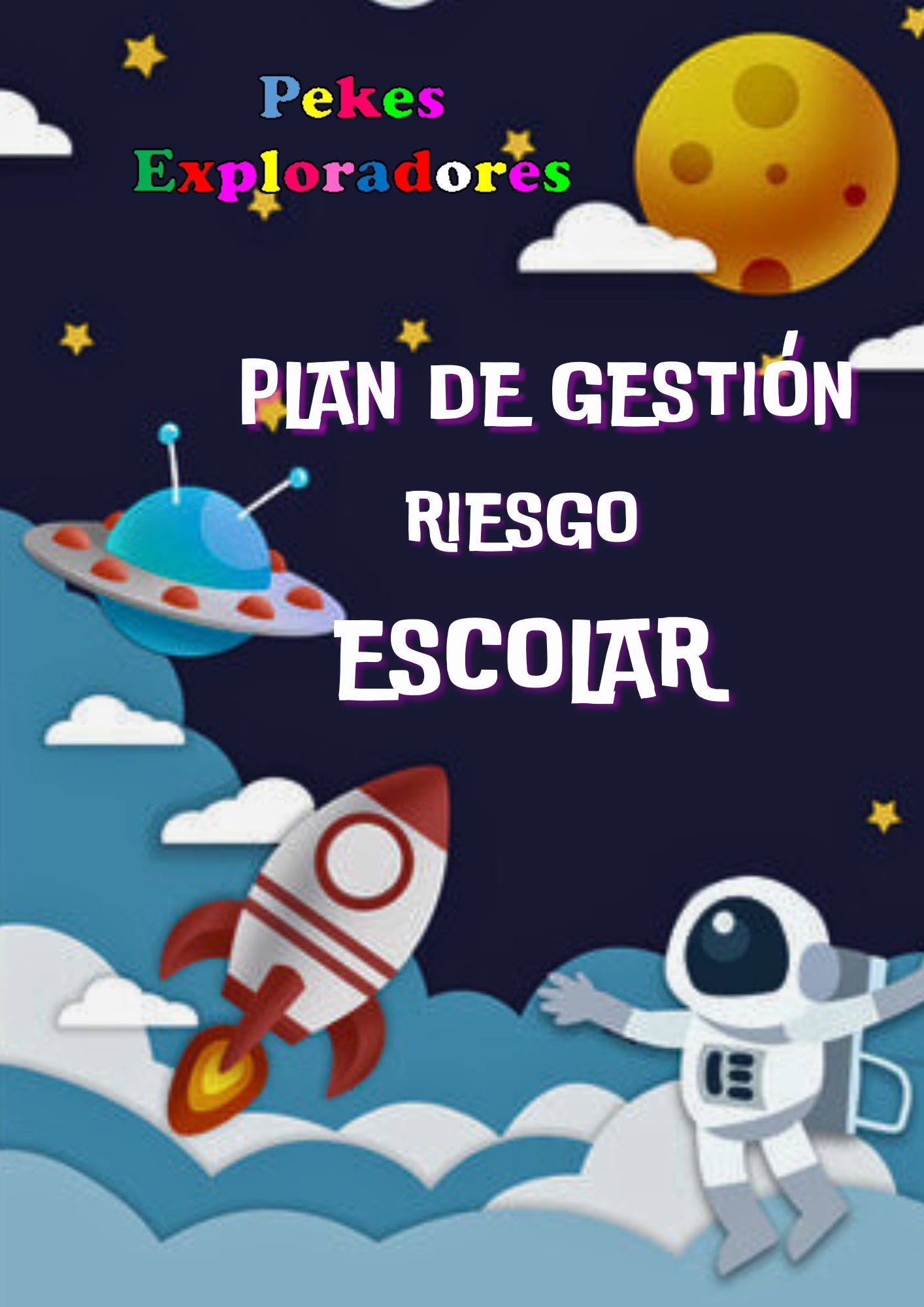 IntroducciónEn las actividades cotidianas de cualquier empresa  se pueden `presentar situaciones que afecten el buen curso de la dinámica diaria, en ningún momento se está exento de vivir situaciones de diferente origen como lo son: naturales (vendavales, inundaciones, sismos, tormentas eléctricas, incendios forestales entre otros), Sociales (Terrorismo, vandalismo, amenazas, atentados) y tecnológicos (incendios, fallas eléctricas, estructurales, derrame de combustible, etc.).De acuerdo a lo anterior se determina que en cualquier momento se pueden presentar de manera individual y colectiva cualquier siniestro que genere para la comunidad del centro de estimulación afectaciones que pueden llegar a  causar daño en la persona de una forma leve, grave y hasta provocar la muerte, además de los daños en las estructuras, el medio ambiente, en el buen funcionamiento y perdidas económicas que pueden afectar de forma directa el establecimiento, depende de la estructuración , el desarrollo y la continuidad que se le dé al plan de gestión de riesgo el poder salir adelante frente a las emergencias y los daños que esta pudiera llegar a causar.Pekes exploradores desarrolla en este plan de gestión de riesgo escolar  estrategias que le permitan actuar de forma segura, oportuna y eficaz ante cualquier situación que pueda poner en riesgo la vida, la integridad de la comunidad del centro, así como también asegurar la continuidad de las actividades en caso que se presente algún tipo de situación. Presentación de la institución Objetivos  y política Caracterización del ambiente natural en el que se encuentra la empresa Caracterización del ambiente construido de la escuela y alrededores Caracterización del ambiente social en el que se encuentra la escuelaDescripción de los daños y perdidas que se pueden presentar PRESENTACIÒN E INDENTIFICACIÒN DE LA INSTITUCIÒN PRESENTACIÒN E INDENTIFICACIÒN DE LA INSTITUCIÒN PRESENTACIÒN E INDENTIFICACIÒN DE LA INSTITUCIÒN PRESENTACIÒN E INDENTIFICACIÒN DE LA INSTITUCIÒN Nombre da la institución educativaNombre da la institución educativaNombre da la institución educativaNombre da la institución educativaCentro de estimulación inicial Pekes ExploradoresCentro de estimulación inicial Pekes ExploradoresCentro de estimulación inicial Pekes ExploradoresCentro de estimulación inicial Pekes ExploradoresCentro de estimulación inicial Pekes ExploradoresCentro de estimulación inicial Pekes ExploradoresCentro de estimulación inicial Pekes ExploradoresCentro de estimulación inicial Pekes ExploradoresSedeSedeJornada Jornada Única Única Única Única Única Única Única Única Departamento MunicipioBarrio/veredaBarrio/veredaCundinamarca MadridMadridSosiegoCundinamarca MadridMadridSosiegoDirección TeléfonoTeléfonositio web correo electrónicoCalle 3 sur 22 21 31327990683132799068pekesexploradores2022@gmail.comCalle 3 sur 22 21 31327990683132799068pekesexploradores2022@gmail.comRector(a)Coordinadores (as)Coordinadores (as)Coordinador (a) del plan Sonia Fabiola Naranjo GutiérrezNo aplica No aplica Sonia Fabiola Naranjo Gutiérrez Sonia Fabiola Naranjo GutiérrezNo aplica No aplica Sonia Fabiola Naranjo Gutiérrez Grupo de formulación Grupo de formulación Grupo de formulación Grupo de formulación Jenny Barbosa Jenny Amaya  Jenny Barbosa Jenny Amaya  Jenny Barbosa Jenny Amaya  Jenny Barbosa Jenny Amaya  Jenny Barbosa Jenny Amaya  Jenny Barbosa Jenny Amaya  Jenny Barbosa Jenny Amaya  Jenny Barbosa Jenny Amaya  Jenny Barbosa Jenny Amaya  Jenny Barbosa Jenny Amaya  Jenny Barbosa Jenny Amaya  Jenny Barbosa Jenny Amaya  Nº estudiantes Nº docentes Nº docentes Nº Administrativos 2822128221Fecha de elaboración de este formulario Fecha de elaboración de este formulario Fecha de actualización Fecha de actualización JULIO 2023JULIO 2023ABRIL 2024ABRIL 2024JULIO 2023JULIO 2023ABRIL 2024ABRIL 2024OBJETIVOS Y POLÌTCAS  DE GESTION DE RIESGO OBJETIVOS Y POLÌTCAS  DE GESTION DE RIESGO ObjetivosObjetivosObjetivo generalObjetivo generalPlanear, organizar, dirigir y controlar actividades tendientes a mitigar las consecuencias de un evento súbito que pueda poner en peligro la estabilidad de las instalaciones y la comunidad del centro de estimulación pekes exploradores Planear, organizar, dirigir y controlar actividades tendientes a mitigar las consecuencias de un evento súbito que pueda poner en peligro la estabilidad de las instalaciones y la comunidad del centro de estimulación pekes exploradores Planear, organizar, dirigir y controlar actividades tendientes a mitigar las consecuencias de un evento súbito que pueda poner en peligro la estabilidad de las instalaciones y la comunidad del centro de estimulación pekes exploradores Planear, organizar, dirigir y controlar actividades tendientes a mitigar las consecuencias de un evento súbito que pueda poner en peligro la estabilidad de las instalaciones y la comunidad del centro de estimulación pekes exploradores Planear, organizar, dirigir y controlar actividades tendientes a mitigar las consecuencias de un evento súbito que pueda poner en peligro la estabilidad de las instalaciones y la comunidad del centro de estimulación pekes exploradores Planear, organizar, dirigir y controlar actividades tendientes a mitigar las consecuencias de un evento súbito que pueda poner en peligro la estabilidad de las instalaciones y la comunidad del centro de estimulación pekes exploradores Planear, organizar, dirigir y controlar actividades tendientes a mitigar las consecuencias de un evento súbito que pueda poner en peligro la estabilidad de las instalaciones y la comunidad del centro de estimulación pekes exploradores Planear, organizar, dirigir y controlar actividades tendientes a mitigar las consecuencias de un evento súbito que pueda poner en peligro la estabilidad de las instalaciones y la comunidad del centro de estimulación pekes exploradores objetivos específicos objetivos específicos 1. Identificar y priorizar las amenazas internas y externas que pueden afectar al centro de estimulación Pekes Exploradores  y analizar el porcentaje de vulnerabilidad para afrontar una emergencia1. Identificar y priorizar las amenazas internas y externas que pueden afectar al centro de estimulación Pekes Exploradores  y analizar el porcentaje de vulnerabilidad para afrontar una emergencia1. Identificar y priorizar las amenazas internas y externas que pueden afectar al centro de estimulación Pekes Exploradores  y analizar el porcentaje de vulnerabilidad para afrontar una emergencia1. Identificar y priorizar las amenazas internas y externas que pueden afectar al centro de estimulación Pekes Exploradores  y analizar el porcentaje de vulnerabilidad para afrontar una emergencia1. Identificar y priorizar las amenazas internas y externas que pueden afectar al centro de estimulación Pekes Exploradores  y analizar el porcentaje de vulnerabilidad para afrontar una emergencia1. Identificar y priorizar las amenazas internas y externas que pueden afectar al centro de estimulación Pekes Exploradores  y analizar el porcentaje de vulnerabilidad para afrontar una emergencia2.  Identificar acciones tendientes a mejorar las condiciones de riesgo para disminuir su impacto y disminuir el nivel de vulnerabilidad en el jardín. 2.  Identificar acciones tendientes a mejorar las condiciones de riesgo para disminuir su impacto y disminuir el nivel de vulnerabilidad en el jardín. 2.  Identificar acciones tendientes a mejorar las condiciones de riesgo para disminuir su impacto y disminuir el nivel de vulnerabilidad en el jardín. 2.  Identificar acciones tendientes a mejorar las condiciones de riesgo para disminuir su impacto y disminuir el nivel de vulnerabilidad en el jardín. 3. Verificar e identificar los recursos existentes necesarios para la respuesta inicial a una emergencia.3. Verificar e identificar los recursos existentes necesarios para la respuesta inicial a una emergencia.4. Establecer y mantener un esquema de organización interna, práctico, eficaz y eficiente para responder inicialmente a una emergencia hasta el arribo de los organismos de socorro externos.4. Establecer y mantener un esquema de organización interna, práctico, eficaz y eficiente para responder inicialmente a una emergencia hasta el arribo de los organismos de socorro externos.4. Establecer y mantener un esquema de organización interna, práctico, eficaz y eficiente para responder inicialmente a una emergencia hasta el arribo de los organismos de socorro externos.4. Establecer y mantener un esquema de organización interna, práctico, eficaz y eficiente para responder inicialmente a una emergencia hasta el arribo de los organismos de socorro externos.5. Cumplir el procedimiento de atención de emergencias organizacional.5. Cumplir el procedimiento de atención de emergencias organizacional.6. Establecer procedimientos simples y prácticos para evacuación del jardín y reacción frente a las principales amenazas identificadas.6. Establecer procedimientos simples y prácticos para evacuación del jardín y reacción frente a las principales amenazas identificadas.6. Establecer procedimientos simples y prácticos para evacuación del jardín y reacción frente a las principales amenazas identificadas.6. Establecer procedimientos simples y prácticos para evacuación del jardín y reacción frente a las principales amenazas identificadas.7. Establecer un plan integral de capacitación en respuesta de emergencia para los niños del jardín,  el personal docente, y asistencias además de los  padres usuarios.7. Establecer un plan integral de capacitación en respuesta de emergencia para los niños del jardín,  el personal docente, y asistencias además de los  padres usuarios.PolíticasPolíticasEl centro de estimulación pekes exploradores es un centro de bienestar y cuidado para la primera infancia en el que se brindan  servicios de calidad acompañado de un personal calificado  y amoroso, busca el bienestar integral de la comunidad que lo compone en general y es por esto es  que  se compromete a mantener  la  seguridad ,  la preservación del bienestar  y la mejora continua , buscando estrategias y poniendo en marcha proyectos que le permitan cumplir con los requisitos legales, la calidad, la salud y el bienestar en busca del crecimiento y la estabilidad de la empresa.                                  Para mantener un ambiente seguro y sano Pekes exploradores identifica los peligros, evalúa los riesgos y busca controlarlos para disminuir o eliminarlos basándose  con estrategias preventivas y planes de acción que haga de este un lugar seguro. El centro de estimulación pekes exploradores es un centro de bienestar y cuidado para la primera infancia en el que se brindan  servicios de calidad acompañado de un personal calificado  y amoroso, busca el bienestar integral de la comunidad que lo compone en general y es por esto es  que  se compromete a mantener  la  seguridad ,  la preservación del bienestar  y la mejora continua , buscando estrategias y poniendo en marcha proyectos que le permitan cumplir con los requisitos legales, la calidad, la salud y el bienestar en busca del crecimiento y la estabilidad de la empresa.                                  Para mantener un ambiente seguro y sano Pekes exploradores identifica los peligros, evalúa los riesgos y busca controlarlos para disminuir o eliminarlos basándose  con estrategias preventivas y planes de acción que haga de este un lugar seguro. El centro de estimulación pekes exploradores es un centro de bienestar y cuidado para la primera infancia en el que se brindan  servicios de calidad acompañado de un personal calificado  y amoroso, busca el bienestar integral de la comunidad que lo compone en general y es por esto es  que  se compromete a mantener  la  seguridad ,  la preservación del bienestar  y la mejora continua , buscando estrategias y poniendo en marcha proyectos que le permitan cumplir con los requisitos legales, la calidad, la salud y el bienestar en busca del crecimiento y la estabilidad de la empresa.                                  Para mantener un ambiente seguro y sano Pekes exploradores identifica los peligros, evalúa los riesgos y busca controlarlos para disminuir o eliminarlos basándose  con estrategias preventivas y planes de acción que haga de este un lugar seguro. El centro de estimulación pekes exploradores es un centro de bienestar y cuidado para la primera infancia en el que se brindan  servicios de calidad acompañado de un personal calificado  y amoroso, busca el bienestar integral de la comunidad que lo compone en general y es por esto es  que  se compromete a mantener  la  seguridad ,  la preservación del bienestar  y la mejora continua , buscando estrategias y poniendo en marcha proyectos que le permitan cumplir con los requisitos legales, la calidad, la salud y el bienestar en busca del crecimiento y la estabilidad de la empresa.                                  Para mantener un ambiente seguro y sano Pekes exploradores identifica los peligros, evalúa los riesgos y busca controlarlos para disminuir o eliminarlos basándose  con estrategias preventivas y planes de acción que haga de este un lugar seguro. El centro de estimulación pekes exploradores es un centro de bienestar y cuidado para la primera infancia en el que se brindan  servicios de calidad acompañado de un personal calificado  y amoroso, busca el bienestar integral de la comunidad que lo compone en general y es por esto es  que  se compromete a mantener  la  seguridad ,  la preservación del bienestar  y la mejora continua , buscando estrategias y poniendo en marcha proyectos que le permitan cumplir con los requisitos legales, la calidad, la salud y el bienestar en busca del crecimiento y la estabilidad de la empresa.                                  Para mantener un ambiente seguro y sano Pekes exploradores identifica los peligros, evalúa los riesgos y busca controlarlos para disminuir o eliminarlos basándose  con estrategias preventivas y planes de acción que haga de este un lugar seguro. El centro de estimulación pekes exploradores es un centro de bienestar y cuidado para la primera infancia en el que se brindan  servicios de calidad acompañado de un personal calificado  y amoroso, busca el bienestar integral de la comunidad que lo compone en general y es por esto es  que  se compromete a mantener  la  seguridad ,  la preservación del bienestar  y la mejora continua , buscando estrategias y poniendo en marcha proyectos que le permitan cumplir con los requisitos legales, la calidad, la salud y el bienestar en busca del crecimiento y la estabilidad de la empresa.                                  Para mantener un ambiente seguro y sano Pekes exploradores identifica los peligros, evalúa los riesgos y busca controlarlos para disminuir o eliminarlos basándose  con estrategias preventivas y planes de acción que haga de este un lugar seguro. El centro de estimulación pekes exploradores es un centro de bienestar y cuidado para la primera infancia en el que se brindan  servicios de calidad acompañado de un personal calificado  y amoroso, busca el bienestar integral de la comunidad que lo compone en general y es por esto es  que  se compromete a mantener  la  seguridad ,  la preservación del bienestar  y la mejora continua , buscando estrategias y poniendo en marcha proyectos que le permitan cumplir con los requisitos legales, la calidad, la salud y el bienestar en busca del crecimiento y la estabilidad de la empresa.                                  Para mantener un ambiente seguro y sano Pekes exploradores identifica los peligros, evalúa los riesgos y busca controlarlos para disminuir o eliminarlos basándose  con estrategias preventivas y planes de acción que haga de este un lugar seguro. El centro de estimulación pekes exploradores es un centro de bienestar y cuidado para la primera infancia en el que se brindan  servicios de calidad acompañado de un personal calificado  y amoroso, busca el bienestar integral de la comunidad que lo compone en general y es por esto es  que  se compromete a mantener  la  seguridad ,  la preservación del bienestar  y la mejora continua , buscando estrategias y poniendo en marcha proyectos que le permitan cumplir con los requisitos legales, la calidad, la salud y el bienestar en busca del crecimiento y la estabilidad de la empresa.                                  Para mantener un ambiente seguro y sano Pekes exploradores identifica los peligros, evalúa los riesgos y busca controlarlos para disminuir o eliminarlos basándose  con estrategias preventivas y planes de acción que haga de este un lugar seguro. El centro de estimulación pekes exploradores es un centro de bienestar y cuidado para la primera infancia en el que se brindan  servicios de calidad acompañado de un personal calificado  y amoroso, busca el bienestar integral de la comunidad que lo compone en general y es por esto es  que  se compromete a mantener  la  seguridad ,  la preservación del bienestar  y la mejora continua , buscando estrategias y poniendo en marcha proyectos que le permitan cumplir con los requisitos legales, la calidad, la salud y el bienestar en busca del crecimiento y la estabilidad de la empresa.                                  Para mantener un ambiente seguro y sano Pekes exploradores identifica los peligros, evalúa los riesgos y busca controlarlos para disminuir o eliminarlos basándose  con estrategias preventivas y planes de acción que haga de este un lugar seguro. El centro de estimulación pekes exploradores es un centro de bienestar y cuidado para la primera infancia en el que se brindan  servicios de calidad acompañado de un personal calificado  y amoroso, busca el bienestar integral de la comunidad que lo compone en general y es por esto es  que  se compromete a mantener  la  seguridad ,  la preservación del bienestar  y la mejora continua , buscando estrategias y poniendo en marcha proyectos que le permitan cumplir con los requisitos legales, la calidad, la salud y el bienestar en busca del crecimiento y la estabilidad de la empresa.                                  Para mantener un ambiente seguro y sano Pekes exploradores identifica los peligros, evalúa los riesgos y busca controlarlos para disminuir o eliminarlos basándose  con estrategias preventivas y planes de acción que haga de este un lugar seguro. El centro de estimulación pekes exploradores es un centro de bienestar y cuidado para la primera infancia en el que se brindan  servicios de calidad acompañado de un personal calificado  y amoroso, busca el bienestar integral de la comunidad que lo compone en general y es por esto es  que  se compromete a mantener  la  seguridad ,  la preservación del bienestar  y la mejora continua , buscando estrategias y poniendo en marcha proyectos que le permitan cumplir con los requisitos legales, la calidad, la salud y el bienestar en busca del crecimiento y la estabilidad de la empresa.                                  Para mantener un ambiente seguro y sano Pekes exploradores identifica los peligros, evalúa los riesgos y busca controlarlos para disminuir o eliminarlos basándose  con estrategias preventivas y planes de acción que haga de este un lugar seguro. El centro de estimulación pekes exploradores es un centro de bienestar y cuidado para la primera infancia en el que se brindan  servicios de calidad acompañado de un personal calificado  y amoroso, busca el bienestar integral de la comunidad que lo compone en general y es por esto es  que  se compromete a mantener  la  seguridad ,  la preservación del bienestar  y la mejora continua , buscando estrategias y poniendo en marcha proyectos que le permitan cumplir con los requisitos legales, la calidad, la salud y el bienestar en busca del crecimiento y la estabilidad de la empresa.                                  Para mantener un ambiente seguro y sano Pekes exploradores identifica los peligros, evalúa los riesgos y busca controlarlos para disminuir o eliminarlos basándose  con estrategias preventivas y planes de acción que haga de este un lugar seguro. El centro de estimulación pekes exploradores es un centro de bienestar y cuidado para la primera infancia en el que se brindan  servicios de calidad acompañado de un personal calificado  y amoroso, busca el bienestar integral de la comunidad que lo compone en general y es por esto es  que  se compromete a mantener  la  seguridad ,  la preservación del bienestar  y la mejora continua , buscando estrategias y poniendo en marcha proyectos que le permitan cumplir con los requisitos legales, la calidad, la salud y el bienestar en busca del crecimiento y la estabilidad de la empresa.                                  Para mantener un ambiente seguro y sano Pekes exploradores identifica los peligros, evalúa los riesgos y busca controlarlos para disminuir o eliminarlos basándose  con estrategias preventivas y planes de acción que haga de este un lugar seguro. El centro de estimulación pekes exploradores es un centro de bienestar y cuidado para la primera infancia en el que se brindan  servicios de calidad acompañado de un personal calificado  y amoroso, busca el bienestar integral de la comunidad que lo compone en general y es por esto es  que  se compromete a mantener  la  seguridad ,  la preservación del bienestar  y la mejora continua , buscando estrategias y poniendo en marcha proyectos que le permitan cumplir con los requisitos legales, la calidad, la salud y el bienestar en busca del crecimiento y la estabilidad de la empresa.                                  Para mantener un ambiente seguro y sano Pekes exploradores identifica los peligros, evalúa los riesgos y busca controlarlos para disminuir o eliminarlos basándose  con estrategias preventivas y planes de acción que haga de este un lugar seguro. El centro de estimulación pekes exploradores es un centro de bienestar y cuidado para la primera infancia en el que se brindan  servicios de calidad acompañado de un personal calificado  y amoroso, busca el bienestar integral de la comunidad que lo compone en general y es por esto es  que  se compromete a mantener  la  seguridad ,  la preservación del bienestar  y la mejora continua , buscando estrategias y poniendo en marcha proyectos que le permitan cumplir con los requisitos legales, la calidad, la salud y el bienestar en busca del crecimiento y la estabilidad de la empresa.                                  Para mantener un ambiente seguro y sano Pekes exploradores identifica los peligros, evalúa los riesgos y busca controlarlos para disminuir o eliminarlos basándose  con estrategias preventivas y planes de acción que haga de este un lugar seguro. El centro de estimulación pekes exploradores es un centro de bienestar y cuidado para la primera infancia en el que se brindan  servicios de calidad acompañado de un personal calificado  y amoroso, busca el bienestar integral de la comunidad que lo compone en general y es por esto es  que  se compromete a mantener  la  seguridad ,  la preservación del bienestar  y la mejora continua , buscando estrategias y poniendo en marcha proyectos que le permitan cumplir con los requisitos legales, la calidad, la salud y el bienestar en busca del crecimiento y la estabilidad de la empresa.                                  Para mantener un ambiente seguro y sano Pekes exploradores identifica los peligros, evalúa los riesgos y busca controlarlos para disminuir o eliminarlos basándose  con estrategias preventivas y planes de acción que haga de este un lugar seguro. El centro de estimulación pekes exploradores es un centro de bienestar y cuidado para la primera infancia en el que se brindan  servicios de calidad acompañado de un personal calificado  y amoroso, busca el bienestar integral de la comunidad que lo compone en general y es por esto es  que  se compromete a mantener  la  seguridad ,  la preservación del bienestar  y la mejora continua , buscando estrategias y poniendo en marcha proyectos que le permitan cumplir con los requisitos legales, la calidad, la salud y el bienestar en busca del crecimiento y la estabilidad de la empresa.                                  Para mantener un ambiente seguro y sano Pekes exploradores identifica los peligros, evalúa los riesgos y busca controlarlos para disminuir o eliminarlos basándose  con estrategias preventivas y planes de acción que haga de este un lugar seguro. El centro de estimulación pekes exploradores es un centro de bienestar y cuidado para la primera infancia en el que se brindan  servicios de calidad acompañado de un personal calificado  y amoroso, busca el bienestar integral de la comunidad que lo compone en general y es por esto es  que  se compromete a mantener  la  seguridad ,  la preservación del bienestar  y la mejora continua , buscando estrategias y poniendo en marcha proyectos que le permitan cumplir con los requisitos legales, la calidad, la salud y el bienestar en busca del crecimiento y la estabilidad de la empresa.                                  Para mantener un ambiente seguro y sano Pekes exploradores identifica los peligros, evalúa los riesgos y busca controlarlos para disminuir o eliminarlos basándose  con estrategias preventivas y planes de acción que haga de este un lugar seguro. El centro de estimulación pekes exploradores es un centro de bienestar y cuidado para la primera infancia en el que se brindan  servicios de calidad acompañado de un personal calificado  y amoroso, busca el bienestar integral de la comunidad que lo compone en general y es por esto es  que  se compromete a mantener  la  seguridad ,  la preservación del bienestar  y la mejora continua , buscando estrategias y poniendo en marcha proyectos que le permitan cumplir con los requisitos legales, la calidad, la salud y el bienestar en busca del crecimiento y la estabilidad de la empresa.                                  Para mantener un ambiente seguro y sano Pekes exploradores identifica los peligros, evalúa los riesgos y busca controlarlos para disminuir o eliminarlos basándose  con estrategias preventivas y planes de acción que haga de este un lugar seguro. El centro de estimulación pekes exploradores es un centro de bienestar y cuidado para la primera infancia en el que se brindan  servicios de calidad acompañado de un personal calificado  y amoroso, busca el bienestar integral de la comunidad que lo compone en general y es por esto es  que  se compromete a mantener  la  seguridad ,  la preservación del bienestar  y la mejora continua , buscando estrategias y poniendo en marcha proyectos que le permitan cumplir con los requisitos legales, la calidad, la salud y el bienestar en busca del crecimiento y la estabilidad de la empresa.                                  Para mantener un ambiente seguro y sano Pekes exploradores identifica los peligros, evalúa los riesgos y busca controlarlos para disminuir o eliminarlos basándose  con estrategias preventivas y planes de acción que haga de este un lugar seguro. El centro de estimulación pekes exploradores es un centro de bienestar y cuidado para la primera infancia en el que se brindan  servicios de calidad acompañado de un personal calificado  y amoroso, busca el bienestar integral de la comunidad que lo compone en general y es por esto es  que  se compromete a mantener  la  seguridad ,  la preservación del bienestar  y la mejora continua , buscando estrategias y poniendo en marcha proyectos que le permitan cumplir con los requisitos legales, la calidad, la salud y el bienestar en busca del crecimiento y la estabilidad de la empresa.                                  Para mantener un ambiente seguro y sano Pekes exploradores identifica los peligros, evalúa los riesgos y busca controlarlos para disminuir o eliminarlos basándose  con estrategias preventivas y planes de acción que haga de este un lugar seguro. El centro de estimulación pekes exploradores es un centro de bienestar y cuidado para la primera infancia en el que se brindan  servicios de calidad acompañado de un personal calificado  y amoroso, busca el bienestar integral de la comunidad que lo compone en general y es por esto es  que  se compromete a mantener  la  seguridad ,  la preservación del bienestar  y la mejora continua , buscando estrategias y poniendo en marcha proyectos que le permitan cumplir con los requisitos legales, la calidad, la salud y el bienestar en busca del crecimiento y la estabilidad de la empresa.                                  Para mantener un ambiente seguro y sano Pekes exploradores identifica los peligros, evalúa los riesgos y busca controlarlos para disminuir o eliminarlos basándose  con estrategias preventivas y planes de acción que haga de este un lugar seguro. Fecha de elaboración de este formulario Fecha de Actualización JULIO 2023ABRIL 2024JULIO 2023ABRIL 2024CARACTERIZACION DEL AMBIENTE NATURAL EN EL QUE SE ENCUENTRA LA ESCUELA CARACTERIZACION DEL AMBIENTE NATURAL EN EL QUE SE ENCUENTRA LA ESCUELA Identificación de las características naturales del territorio a nivel físico Identificación de las características naturales del territorio a nivel físico Madrid está localizado en el departamento de Cundinamarca exactamente al occidente de la sabana de Bogotá , el municipio se encuentra atravesado por dos vías importantes como lo son la autopista Medellín y la troncal de occidente que comunican la capital con el occidente , El municipio de Madrid Cundinamarca se encuentra a 29 km de la ciudad de Bogotá, En el municipio se distinguen dos zonas geográfica, una zona plana que corresponde al 84%de la extensión del municipio y sobre la cual se localiza la zona urbana esta zona se caracteriza por un relieve plano , poco inundable por las óptimas condiciones de drenaje con buenas disponibilidad de aguas superficiales y subterráneas, son suelos fértiles y profundos. Considerado suelos fértiles aptos para la agricultura.                                                                                                                                                                          La segunda zona la cual ocupa el 16 % de a extensión y territorial está conformada por una elevación montañosa que alcanza los 2875 mtr de altura por encima de los 2600 msnm (Perspect. geogr. Año 2011) En cuanto al clima presenta un clima templado, su temperatura oscila entre los 7 ºC y 20 ºC , con una temperatura media de 14ºC  (Clima Cundinamarca. 2023)                                                                                                                                                                                                                                         La  precipitación  alcanzado unos valores de más de 2000 mm , el comportamiento presenta una precipitación de comportamiento binomial con dos estaciones secas y dos de lluvia  al año con precipitaciones en los meses de abril y octubre y mínimas en enero y julio ( Plan municipal, Madrid; gestión del riesgo).                                                                                                                                                                                                                      Vientos en superficie: Durante los meses de Febrero, junio, julio y agosto se registran la velocidades promedio  más altas  y en Enero, marzo, mayo y diciembre las más bajas.                                                                                                                 Hidrografía: El municipio de Madrid cuenta con dos fuentes hídricas, el rio bajaca y e rio Subachoque El Río Boyacá recorre el límite sur del Municipio de Madrid constituyéndose en el límite de este con los municipios de Boyacá    y Mosquera, en un recorrido total de 15,89 kilómetros a su paso por  Madrid. El Río Subachoque inicia su recorrido por el municipio de Madrid  en la zona norte del mismo, constituyendo el límite noroccidental de Madrid con los municipios de Facatativá y El Rosal en un recorrido de 22,99 kilómetros. Posteriormente se adentra en territorio Madrileño adoptando el nombre de Río Serrezuela en un recorrido de 8,77  kilómetros hasta llegar a la cabecera urbana, recorriendo 6,21
kilómetros de esta zona para finalizar al sur de la zona rural de Madrid después de recorrer 7,30 kilómetros más, totalizando un recorrido de  45,27 kilómetros por el municipio de Madrid.   Madrid está localizado en el departamento de Cundinamarca exactamente al occidente de la sabana de Bogotá , el municipio se encuentra atravesado por dos vías importantes como lo son la autopista Medellín y la troncal de occidente que comunican la capital con el occidente , El municipio de Madrid Cundinamarca se encuentra a 29 km de la ciudad de Bogotá, En el municipio se distinguen dos zonas geográfica, una zona plana que corresponde al 84%de la extensión del municipio y sobre la cual se localiza la zona urbana esta zona se caracteriza por un relieve plano , poco inundable por las óptimas condiciones de drenaje con buenas disponibilidad de aguas superficiales y subterráneas, son suelos fértiles y profundos. Considerado suelos fértiles aptos para la agricultura.                                                                                                                                                                          La segunda zona la cual ocupa el 16 % de a extensión y territorial está conformada por una elevación montañosa que alcanza los 2875 mtr de altura por encima de los 2600 msnm (Perspect. geogr. Año 2011) En cuanto al clima presenta un clima templado, su temperatura oscila entre los 7 ºC y 20 ºC , con una temperatura media de 14ºC  (Clima Cundinamarca. 2023)                                                                                                                                                                                                                                         La  precipitación  alcanzado unos valores de más de 2000 mm , el comportamiento presenta una precipitación de comportamiento binomial con dos estaciones secas y dos de lluvia  al año con precipitaciones en los meses de abril y octubre y mínimas en enero y julio ( Plan municipal, Madrid; gestión del riesgo).                                                                                                                                                                                                                      Vientos en superficie: Durante los meses de Febrero, junio, julio y agosto se registran la velocidades promedio  más altas  y en Enero, marzo, mayo y diciembre las más bajas.                                                                                                                 Hidrografía: El municipio de Madrid cuenta con dos fuentes hídricas, el rio bajaca y e rio Subachoque El Río Boyacá recorre el límite sur del Municipio de Madrid constituyéndose en el límite de este con los municipios de Boyacá    y Mosquera, en un recorrido total de 15,89 kilómetros a su paso por  Madrid. El Río Subachoque inicia su recorrido por el municipio de Madrid  en la zona norte del mismo, constituyendo el límite noroccidental de Madrid con los municipios de Facatativá y El Rosal en un recorrido de 22,99 kilómetros. Posteriormente se adentra en territorio Madrileño adoptando el nombre de Río Serrezuela en un recorrido de 8,77  kilómetros hasta llegar a la cabecera urbana, recorriendo 6,21
kilómetros de esta zona para finalizar al sur de la zona rural de Madrid después de recorrer 7,30 kilómetros más, totalizando un recorrido de  45,27 kilómetros por el municipio de Madrid.   Madrid está localizado en el departamento de Cundinamarca exactamente al occidente de la sabana de Bogotá , el municipio se encuentra atravesado por dos vías importantes como lo son la autopista Medellín y la troncal de occidente que comunican la capital con el occidente , El municipio de Madrid Cundinamarca se encuentra a 29 km de la ciudad de Bogotá, En el municipio se distinguen dos zonas geográfica, una zona plana que corresponde al 84%de la extensión del municipio y sobre la cual se localiza la zona urbana esta zona se caracteriza por un relieve plano , poco inundable por las óptimas condiciones de drenaje con buenas disponibilidad de aguas superficiales y subterráneas, son suelos fértiles y profundos. Considerado suelos fértiles aptos para la agricultura.                                                                                                                                                                          La segunda zona la cual ocupa el 16 % de a extensión y territorial está conformada por una elevación montañosa que alcanza los 2875 mtr de altura por encima de los 2600 msnm (Perspect. geogr. Año 2011) En cuanto al clima presenta un clima templado, su temperatura oscila entre los 7 ºC y 20 ºC , con una temperatura media de 14ºC  (Clima Cundinamarca. 2023)                                                                                                                                                                                                                                         La  precipitación  alcanzado unos valores de más de 2000 mm , el comportamiento presenta una precipitación de comportamiento binomial con dos estaciones secas y dos de lluvia  al año con precipitaciones en los meses de abril y octubre y mínimas en enero y julio ( Plan municipal, Madrid; gestión del riesgo).                                                                                                                                                                                                                      Vientos en superficie: Durante los meses de Febrero, junio, julio y agosto se registran la velocidades promedio  más altas  y en Enero, marzo, mayo y diciembre las más bajas.                                                                                                                 Hidrografía: El municipio de Madrid cuenta con dos fuentes hídricas, el rio bajaca y e rio Subachoque El Río Boyacá recorre el límite sur del Municipio de Madrid constituyéndose en el límite de este con los municipios de Boyacá    y Mosquera, en un recorrido total de 15,89 kilómetros a su paso por  Madrid. El Río Subachoque inicia su recorrido por el municipio de Madrid  en la zona norte del mismo, constituyendo el límite noroccidental de Madrid con los municipios de Facatativá y El Rosal en un recorrido de 22,99 kilómetros. Posteriormente se adentra en territorio Madrileño adoptando el nombre de Río Serrezuela en un recorrido de 8,77  kilómetros hasta llegar a la cabecera urbana, recorriendo 6,21
kilómetros de esta zona para finalizar al sur de la zona rural de Madrid después de recorrer 7,30 kilómetros más, totalizando un recorrido de  45,27 kilómetros por el municipio de Madrid.   Madrid está localizado en el departamento de Cundinamarca exactamente al occidente de la sabana de Bogotá , el municipio se encuentra atravesado por dos vías importantes como lo son la autopista Medellín y la troncal de occidente que comunican la capital con el occidente , El municipio de Madrid Cundinamarca se encuentra a 29 km de la ciudad de Bogotá, En el municipio se distinguen dos zonas geográfica, una zona plana que corresponde al 84%de la extensión del municipio y sobre la cual se localiza la zona urbana esta zona se caracteriza por un relieve plano , poco inundable por las óptimas condiciones de drenaje con buenas disponibilidad de aguas superficiales y subterráneas, son suelos fértiles y profundos. Considerado suelos fértiles aptos para la agricultura.                                                                                                                                                                          La segunda zona la cual ocupa el 16 % de a extensión y territorial está conformada por una elevación montañosa que alcanza los 2875 mtr de altura por encima de los 2600 msnm (Perspect. geogr. Año 2011) En cuanto al clima presenta un clima templado, su temperatura oscila entre los 7 ºC y 20 ºC , con una temperatura media de 14ºC  (Clima Cundinamarca. 2023)                                                                                                                                                                                                                                         La  precipitación  alcanzado unos valores de más de 2000 mm , el comportamiento presenta una precipitación de comportamiento binomial con dos estaciones secas y dos de lluvia  al año con precipitaciones en los meses de abril y octubre y mínimas en enero y julio ( Plan municipal, Madrid; gestión del riesgo).                                                                                                                                                                                                                      Vientos en superficie: Durante los meses de Febrero, junio, julio y agosto se registran la velocidades promedio  más altas  y en Enero, marzo, mayo y diciembre las más bajas.                                                                                                                 Hidrografía: El municipio de Madrid cuenta con dos fuentes hídricas, el rio bajaca y e rio Subachoque El Río Boyacá recorre el límite sur del Municipio de Madrid constituyéndose en el límite de este con los municipios de Boyacá    y Mosquera, en un recorrido total de 15,89 kilómetros a su paso por  Madrid. El Río Subachoque inicia su recorrido por el municipio de Madrid  en la zona norte del mismo, constituyendo el límite noroccidental de Madrid con los municipios de Facatativá y El Rosal en un recorrido de 22,99 kilómetros. Posteriormente se adentra en territorio Madrileño adoptando el nombre de Río Serrezuela en un recorrido de 8,77  kilómetros hasta llegar a la cabecera urbana, recorriendo 6,21
kilómetros de esta zona para finalizar al sur de la zona rural de Madrid después de recorrer 7,30 kilómetros más, totalizando un recorrido de  45,27 kilómetros por el municipio de Madrid.   Madrid está localizado en el departamento de Cundinamarca exactamente al occidente de la sabana de Bogotá , el municipio se encuentra atravesado por dos vías importantes como lo son la autopista Medellín y la troncal de occidente que comunican la capital con el occidente , El municipio de Madrid Cundinamarca se encuentra a 29 km de la ciudad de Bogotá, En el municipio se distinguen dos zonas geográfica, una zona plana que corresponde al 84%de la extensión del municipio y sobre la cual se localiza la zona urbana esta zona se caracteriza por un relieve plano , poco inundable por las óptimas condiciones de drenaje con buenas disponibilidad de aguas superficiales y subterráneas, son suelos fértiles y profundos. Considerado suelos fértiles aptos para la agricultura.                                                                                                                                                                          La segunda zona la cual ocupa el 16 % de a extensión y territorial está conformada por una elevación montañosa que alcanza los 2875 mtr de altura por encima de los 2600 msnm (Perspect. geogr. Año 2011) En cuanto al clima presenta un clima templado, su temperatura oscila entre los 7 ºC y 20 ºC , con una temperatura media de 14ºC  (Clima Cundinamarca. 2023)                                                                                                                                                                                                                                         La  precipitación  alcanzado unos valores de más de 2000 mm , el comportamiento presenta una precipitación de comportamiento binomial con dos estaciones secas y dos de lluvia  al año con precipitaciones en los meses de abril y octubre y mínimas en enero y julio ( Plan municipal, Madrid; gestión del riesgo).                                                                                                                                                                                                                      Vientos en superficie: Durante los meses de Febrero, junio, julio y agosto se registran la velocidades promedio  más altas  y en Enero, marzo, mayo y diciembre las más bajas.                                                                                                                 Hidrografía: El municipio de Madrid cuenta con dos fuentes hídricas, el rio bajaca y e rio Subachoque El Río Boyacá recorre el límite sur del Municipio de Madrid constituyéndose en el límite de este con los municipios de Boyacá    y Mosquera, en un recorrido total de 15,89 kilómetros a su paso por  Madrid. El Río Subachoque inicia su recorrido por el municipio de Madrid  en la zona norte del mismo, constituyendo el límite noroccidental de Madrid con los municipios de Facatativá y El Rosal en un recorrido de 22,99 kilómetros. Posteriormente se adentra en territorio Madrileño adoptando el nombre de Río Serrezuela en un recorrido de 8,77  kilómetros hasta llegar a la cabecera urbana, recorriendo 6,21
kilómetros de esta zona para finalizar al sur de la zona rural de Madrid después de recorrer 7,30 kilómetros más, totalizando un recorrido de  45,27 kilómetros por el municipio de Madrid.   Madrid está localizado en el departamento de Cundinamarca exactamente al occidente de la sabana de Bogotá , el municipio se encuentra atravesado por dos vías importantes como lo son la autopista Medellín y la troncal de occidente que comunican la capital con el occidente , El municipio de Madrid Cundinamarca se encuentra a 29 km de la ciudad de Bogotá, En el municipio se distinguen dos zonas geográfica, una zona plana que corresponde al 84%de la extensión del municipio y sobre la cual se localiza la zona urbana esta zona se caracteriza por un relieve plano , poco inundable por las óptimas condiciones de drenaje con buenas disponibilidad de aguas superficiales y subterráneas, son suelos fértiles y profundos. Considerado suelos fértiles aptos para la agricultura.                                                                                                                                                                          La segunda zona la cual ocupa el 16 % de a extensión y territorial está conformada por una elevación montañosa que alcanza los 2875 mtr de altura por encima de los 2600 msnm (Perspect. geogr. Año 2011) En cuanto al clima presenta un clima templado, su temperatura oscila entre los 7 ºC y 20 ºC , con una temperatura media de 14ºC  (Clima Cundinamarca. 2023)                                                                                                                                                                                                                                         La  precipitación  alcanzado unos valores de más de 2000 mm , el comportamiento presenta una precipitación de comportamiento binomial con dos estaciones secas y dos de lluvia  al año con precipitaciones en los meses de abril y octubre y mínimas en enero y julio ( Plan municipal, Madrid; gestión del riesgo).                                                                                                                                                                                                                      Vientos en superficie: Durante los meses de Febrero, junio, julio y agosto se registran la velocidades promedio  más altas  y en Enero, marzo, mayo y diciembre las más bajas.                                                                                                                 Hidrografía: El municipio de Madrid cuenta con dos fuentes hídricas, el rio bajaca y e rio Subachoque El Río Boyacá recorre el límite sur del Municipio de Madrid constituyéndose en el límite de este con los municipios de Boyacá    y Mosquera, en un recorrido total de 15,89 kilómetros a su paso por  Madrid. El Río Subachoque inicia su recorrido por el municipio de Madrid  en la zona norte del mismo, constituyendo el límite noroccidental de Madrid con los municipios de Facatativá y El Rosal en un recorrido de 22,99 kilómetros. Posteriormente se adentra en territorio Madrileño adoptando el nombre de Río Serrezuela en un recorrido de 8,77  kilómetros hasta llegar a la cabecera urbana, recorriendo 6,21
kilómetros de esta zona para finalizar al sur de la zona rural de Madrid después de recorrer 7,30 kilómetros más, totalizando un recorrido de  45,27 kilómetros por el municipio de Madrid.   Madrid está localizado en el departamento de Cundinamarca exactamente al occidente de la sabana de Bogotá , el municipio se encuentra atravesado por dos vías importantes como lo son la autopista Medellín y la troncal de occidente que comunican la capital con el occidente , El municipio de Madrid Cundinamarca se encuentra a 29 km de la ciudad de Bogotá, En el municipio se distinguen dos zonas geográfica, una zona plana que corresponde al 84%de la extensión del municipio y sobre la cual se localiza la zona urbana esta zona se caracteriza por un relieve plano , poco inundable por las óptimas condiciones de drenaje con buenas disponibilidad de aguas superficiales y subterráneas, son suelos fértiles y profundos. Considerado suelos fértiles aptos para la agricultura.                                                                                                                                                                          La segunda zona la cual ocupa el 16 % de a extensión y territorial está conformada por una elevación montañosa que alcanza los 2875 mtr de altura por encima de los 2600 msnm (Perspect. geogr. Año 2011) En cuanto al clima presenta un clima templado, su temperatura oscila entre los 7 ºC y 20 ºC , con una temperatura media de 14ºC  (Clima Cundinamarca. 2023)                                                                                                                                                                                                                                         La  precipitación  alcanzado unos valores de más de 2000 mm , el comportamiento presenta una precipitación de comportamiento binomial con dos estaciones secas y dos de lluvia  al año con precipitaciones en los meses de abril y octubre y mínimas en enero y julio ( Plan municipal, Madrid; gestión del riesgo).                                                                                                                                                                                                                      Vientos en superficie: Durante los meses de Febrero, junio, julio y agosto se registran la velocidades promedio  más altas  y en Enero, marzo, mayo y diciembre las más bajas.                                                                                                                 Hidrografía: El municipio de Madrid cuenta con dos fuentes hídricas, el rio bajaca y e rio Subachoque El Río Boyacá recorre el límite sur del Municipio de Madrid constituyéndose en el límite de este con los municipios de Boyacá    y Mosquera, en un recorrido total de 15,89 kilómetros a su paso por  Madrid. El Río Subachoque inicia su recorrido por el municipio de Madrid  en la zona norte del mismo, constituyendo el límite noroccidental de Madrid con los municipios de Facatativá y El Rosal en un recorrido de 22,99 kilómetros. Posteriormente se adentra en territorio Madrileño adoptando el nombre de Río Serrezuela en un recorrido de 8,77  kilómetros hasta llegar a la cabecera urbana, recorriendo 6,21
kilómetros de esta zona para finalizar al sur de la zona rural de Madrid después de recorrer 7,30 kilómetros más, totalizando un recorrido de  45,27 kilómetros por el municipio de Madrid.   Madrid está localizado en el departamento de Cundinamarca exactamente al occidente de la sabana de Bogotá , el municipio se encuentra atravesado por dos vías importantes como lo son la autopista Medellín y la troncal de occidente que comunican la capital con el occidente , El municipio de Madrid Cundinamarca se encuentra a 29 km de la ciudad de Bogotá, En el municipio se distinguen dos zonas geográfica, una zona plana que corresponde al 84%de la extensión del municipio y sobre la cual se localiza la zona urbana esta zona se caracteriza por un relieve plano , poco inundable por las óptimas condiciones de drenaje con buenas disponibilidad de aguas superficiales y subterráneas, son suelos fértiles y profundos. Considerado suelos fértiles aptos para la agricultura.                                                                                                                                                                          La segunda zona la cual ocupa el 16 % de a extensión y territorial está conformada por una elevación montañosa que alcanza los 2875 mtr de altura por encima de los 2600 msnm (Perspect. geogr. Año 2011) En cuanto al clima presenta un clima templado, su temperatura oscila entre los 7 ºC y 20 ºC , con una temperatura media de 14ºC  (Clima Cundinamarca. 2023)                                                                                                                                                                                                                                         La  precipitación  alcanzado unos valores de más de 2000 mm , el comportamiento presenta una precipitación de comportamiento binomial con dos estaciones secas y dos de lluvia  al año con precipitaciones en los meses de abril y octubre y mínimas en enero y julio ( Plan municipal, Madrid; gestión del riesgo).                                                                                                                                                                                                                      Vientos en superficie: Durante los meses de Febrero, junio, julio y agosto se registran la velocidades promedio  más altas  y en Enero, marzo, mayo y diciembre las más bajas.                                                                                                                 Hidrografía: El municipio de Madrid cuenta con dos fuentes hídricas, el rio bajaca y e rio Subachoque El Río Boyacá recorre el límite sur del Municipio de Madrid constituyéndose en el límite de este con los municipios de Boyacá    y Mosquera, en un recorrido total de 15,89 kilómetros a su paso por  Madrid. El Río Subachoque inicia su recorrido por el municipio de Madrid  en la zona norte del mismo, constituyendo el límite noroccidental de Madrid con los municipios de Facatativá y El Rosal en un recorrido de 22,99 kilómetros. Posteriormente se adentra en territorio Madrileño adoptando el nombre de Río Serrezuela en un recorrido de 8,77  kilómetros hasta llegar a la cabecera urbana, recorriendo 6,21
kilómetros de esta zona para finalizar al sur de la zona rural de Madrid después de recorrer 7,30 kilómetros más, totalizando un recorrido de  45,27 kilómetros por el municipio de Madrid.   Madrid está localizado en el departamento de Cundinamarca exactamente al occidente de la sabana de Bogotá , el municipio se encuentra atravesado por dos vías importantes como lo son la autopista Medellín y la troncal de occidente que comunican la capital con el occidente , El municipio de Madrid Cundinamarca se encuentra a 29 km de la ciudad de Bogotá, En el municipio se distinguen dos zonas geográfica, una zona plana que corresponde al 84%de la extensión del municipio y sobre la cual se localiza la zona urbana esta zona se caracteriza por un relieve plano , poco inundable por las óptimas condiciones de drenaje con buenas disponibilidad de aguas superficiales y subterráneas, son suelos fértiles y profundos. Considerado suelos fértiles aptos para la agricultura.                                                                                                                                                                          La segunda zona la cual ocupa el 16 % de a extensión y territorial está conformada por una elevación montañosa que alcanza los 2875 mtr de altura por encima de los 2600 msnm (Perspect. geogr. Año 2011) En cuanto al clima presenta un clima templado, su temperatura oscila entre los 7 ºC y 20 ºC , con una temperatura media de 14ºC  (Clima Cundinamarca. 2023)                                                                                                                                                                                                                                         La  precipitación  alcanzado unos valores de más de 2000 mm , el comportamiento presenta una precipitación de comportamiento binomial con dos estaciones secas y dos de lluvia  al año con precipitaciones en los meses de abril y octubre y mínimas en enero y julio ( Plan municipal, Madrid; gestión del riesgo).                                                                                                                                                                                                                      Vientos en superficie: Durante los meses de Febrero, junio, julio y agosto se registran la velocidades promedio  más altas  y en Enero, marzo, mayo y diciembre las más bajas.                                                                                                                 Hidrografía: El municipio de Madrid cuenta con dos fuentes hídricas, el rio bajaca y e rio Subachoque El Río Boyacá recorre el límite sur del Municipio de Madrid constituyéndose en el límite de este con los municipios de Boyacá    y Mosquera, en un recorrido total de 15,89 kilómetros a su paso por  Madrid. El Río Subachoque inicia su recorrido por el municipio de Madrid  en la zona norte del mismo, constituyendo el límite noroccidental de Madrid con los municipios de Facatativá y El Rosal en un recorrido de 22,99 kilómetros. Posteriormente se adentra en territorio Madrileño adoptando el nombre de Río Serrezuela en un recorrido de 8,77  kilómetros hasta llegar a la cabecera urbana, recorriendo 6,21
kilómetros de esta zona para finalizar al sur de la zona rural de Madrid después de recorrer 7,30 kilómetros más, totalizando un recorrido de  45,27 kilómetros por el municipio de Madrid.   Madrid está localizado en el departamento de Cundinamarca exactamente al occidente de la sabana de Bogotá , el municipio se encuentra atravesado por dos vías importantes como lo son la autopista Medellín y la troncal de occidente que comunican la capital con el occidente , El municipio de Madrid Cundinamarca se encuentra a 29 km de la ciudad de Bogotá, En el municipio se distinguen dos zonas geográfica, una zona plana que corresponde al 84%de la extensión del municipio y sobre la cual se localiza la zona urbana esta zona se caracteriza por un relieve plano , poco inundable por las óptimas condiciones de drenaje con buenas disponibilidad de aguas superficiales y subterráneas, son suelos fértiles y profundos. Considerado suelos fértiles aptos para la agricultura.                                                                                                                                                                          La segunda zona la cual ocupa el 16 % de a extensión y territorial está conformada por una elevación montañosa que alcanza los 2875 mtr de altura por encima de los 2600 msnm (Perspect. geogr. Año 2011) En cuanto al clima presenta un clima templado, su temperatura oscila entre los 7 ºC y 20 ºC , con una temperatura media de 14ºC  (Clima Cundinamarca. 2023)                                                                                                                                                                                                                                         La  precipitación  alcanzado unos valores de más de 2000 mm , el comportamiento presenta una precipitación de comportamiento binomial con dos estaciones secas y dos de lluvia  al año con precipitaciones en los meses de abril y octubre y mínimas en enero y julio ( Plan municipal, Madrid; gestión del riesgo).                                                                                                                                                                                                                      Vientos en superficie: Durante los meses de Febrero, junio, julio y agosto se registran la velocidades promedio  más altas  y en Enero, marzo, mayo y diciembre las más bajas.                                                                                                                 Hidrografía: El municipio de Madrid cuenta con dos fuentes hídricas, el rio bajaca y e rio Subachoque El Río Boyacá recorre el límite sur del Municipio de Madrid constituyéndose en el límite de este con los municipios de Boyacá    y Mosquera, en un recorrido total de 15,89 kilómetros a su paso por  Madrid. El Río Subachoque inicia su recorrido por el municipio de Madrid  en la zona norte del mismo, constituyendo el límite noroccidental de Madrid con los municipios de Facatativá y El Rosal en un recorrido de 22,99 kilómetros. Posteriormente se adentra en territorio Madrileño adoptando el nombre de Río Serrezuela en un recorrido de 8,77  kilómetros hasta llegar a la cabecera urbana, recorriendo 6,21
kilómetros de esta zona para finalizar al sur de la zona rural de Madrid después de recorrer 7,30 kilómetros más, totalizando un recorrido de  45,27 kilómetros por el municipio de Madrid.   Madrid está localizado en el departamento de Cundinamarca exactamente al occidente de la sabana de Bogotá , el municipio se encuentra atravesado por dos vías importantes como lo son la autopista Medellín y la troncal de occidente que comunican la capital con el occidente , El municipio de Madrid Cundinamarca se encuentra a 29 km de la ciudad de Bogotá, En el municipio se distinguen dos zonas geográfica, una zona plana que corresponde al 84%de la extensión del municipio y sobre la cual se localiza la zona urbana esta zona se caracteriza por un relieve plano , poco inundable por las óptimas condiciones de drenaje con buenas disponibilidad de aguas superficiales y subterráneas, son suelos fértiles y profundos. Considerado suelos fértiles aptos para la agricultura.                                                                                                                                                                          La segunda zona la cual ocupa el 16 % de a extensión y territorial está conformada por una elevación montañosa que alcanza los 2875 mtr de altura por encima de los 2600 msnm (Perspect. geogr. Año 2011) En cuanto al clima presenta un clima templado, su temperatura oscila entre los 7 ºC y 20 ºC , con una temperatura media de 14ºC  (Clima Cundinamarca. 2023)                                                                                                                                                                                                                                         La  precipitación  alcanzado unos valores de más de 2000 mm , el comportamiento presenta una precipitación de comportamiento binomial con dos estaciones secas y dos de lluvia  al año con precipitaciones en los meses de abril y octubre y mínimas en enero y julio ( Plan municipal, Madrid; gestión del riesgo).                                                                                                                                                                                                                      Vientos en superficie: Durante los meses de Febrero, junio, julio y agosto se registran la velocidades promedio  más altas  y en Enero, marzo, mayo y diciembre las más bajas.                                                                                                                 Hidrografía: El municipio de Madrid cuenta con dos fuentes hídricas, el rio bajaca y e rio Subachoque El Río Boyacá recorre el límite sur del Municipio de Madrid constituyéndose en el límite de este con los municipios de Boyacá    y Mosquera, en un recorrido total de 15,89 kilómetros a su paso por  Madrid. El Río Subachoque inicia su recorrido por el municipio de Madrid  en la zona norte del mismo, constituyendo el límite noroccidental de Madrid con los municipios de Facatativá y El Rosal en un recorrido de 22,99 kilómetros. Posteriormente se adentra en territorio Madrileño adoptando el nombre de Río Serrezuela en un recorrido de 8,77  kilómetros hasta llegar a la cabecera urbana, recorriendo 6,21
kilómetros de esta zona para finalizar al sur de la zona rural de Madrid después de recorrer 7,30 kilómetros más, totalizando un recorrido de  45,27 kilómetros por el municipio de Madrid.   Madrid está localizado en el departamento de Cundinamarca exactamente al occidente de la sabana de Bogotá , el municipio se encuentra atravesado por dos vías importantes como lo son la autopista Medellín y la troncal de occidente que comunican la capital con el occidente , El municipio de Madrid Cundinamarca se encuentra a 29 km de la ciudad de Bogotá, En el municipio se distinguen dos zonas geográfica, una zona plana que corresponde al 84%de la extensión del municipio y sobre la cual se localiza la zona urbana esta zona se caracteriza por un relieve plano , poco inundable por las óptimas condiciones de drenaje con buenas disponibilidad de aguas superficiales y subterráneas, son suelos fértiles y profundos. Considerado suelos fértiles aptos para la agricultura.                                                                                                                                                                          La segunda zona la cual ocupa el 16 % de a extensión y territorial está conformada por una elevación montañosa que alcanza los 2875 mtr de altura por encima de los 2600 msnm (Perspect. geogr. Año 2011) En cuanto al clima presenta un clima templado, su temperatura oscila entre los 7 ºC y 20 ºC , con una temperatura media de 14ºC  (Clima Cundinamarca. 2023)                                                                                                                                                                                                                                         La  precipitación  alcanzado unos valores de más de 2000 mm , el comportamiento presenta una precipitación de comportamiento binomial con dos estaciones secas y dos de lluvia  al año con precipitaciones en los meses de abril y octubre y mínimas en enero y julio ( Plan municipal, Madrid; gestión del riesgo).                                                                                                                                                                                                                      Vientos en superficie: Durante los meses de Febrero, junio, julio y agosto se registran la velocidades promedio  más altas  y en Enero, marzo, mayo y diciembre las más bajas.                                                                                                                 Hidrografía: El municipio de Madrid cuenta con dos fuentes hídricas, el rio bajaca y e rio Subachoque El Río Boyacá recorre el límite sur del Municipio de Madrid constituyéndose en el límite de este con los municipios de Boyacá    y Mosquera, en un recorrido total de 15,89 kilómetros a su paso por  Madrid. El Río Subachoque inicia su recorrido por el municipio de Madrid  en la zona norte del mismo, constituyendo el límite noroccidental de Madrid con los municipios de Facatativá y El Rosal en un recorrido de 22,99 kilómetros. Posteriormente se adentra en territorio Madrileño adoptando el nombre de Río Serrezuela en un recorrido de 8,77  kilómetros hasta llegar a la cabecera urbana, recorriendo 6,21
kilómetros de esta zona para finalizar al sur de la zona rural de Madrid después de recorrer 7,30 kilómetros más, totalizando un recorrido de  45,27 kilómetros por el municipio de Madrid.   Madrid está localizado en el departamento de Cundinamarca exactamente al occidente de la sabana de Bogotá , el municipio se encuentra atravesado por dos vías importantes como lo son la autopista Medellín y la troncal de occidente que comunican la capital con el occidente , El municipio de Madrid Cundinamarca se encuentra a 29 km de la ciudad de Bogotá, En el municipio se distinguen dos zonas geográfica, una zona plana que corresponde al 84%de la extensión del municipio y sobre la cual se localiza la zona urbana esta zona se caracteriza por un relieve plano , poco inundable por las óptimas condiciones de drenaje con buenas disponibilidad de aguas superficiales y subterráneas, son suelos fértiles y profundos. Considerado suelos fértiles aptos para la agricultura.                                                                                                                                                                          La segunda zona la cual ocupa el 16 % de a extensión y territorial está conformada por una elevación montañosa que alcanza los 2875 mtr de altura por encima de los 2600 msnm (Perspect. geogr. Año 2011) En cuanto al clima presenta un clima templado, su temperatura oscila entre los 7 ºC y 20 ºC , con una temperatura media de 14ºC  (Clima Cundinamarca. 2023)                                                                                                                                                                                                                                         La  precipitación  alcanzado unos valores de más de 2000 mm , el comportamiento presenta una precipitación de comportamiento binomial con dos estaciones secas y dos de lluvia  al año con precipitaciones en los meses de abril y octubre y mínimas en enero y julio ( Plan municipal, Madrid; gestión del riesgo).                                                                                                                                                                                                                      Vientos en superficie: Durante los meses de Febrero, junio, julio y agosto se registran la velocidades promedio  más altas  y en Enero, marzo, mayo y diciembre las más bajas.                                                                                                                 Hidrografía: El municipio de Madrid cuenta con dos fuentes hídricas, el rio bajaca y e rio Subachoque El Río Boyacá recorre el límite sur del Municipio de Madrid constituyéndose en el límite de este con los municipios de Boyacá    y Mosquera, en un recorrido total de 15,89 kilómetros a su paso por  Madrid. El Río Subachoque inicia su recorrido por el municipio de Madrid  en la zona norte del mismo, constituyendo el límite noroccidental de Madrid con los municipios de Facatativá y El Rosal en un recorrido de 22,99 kilómetros. Posteriormente se adentra en territorio Madrileño adoptando el nombre de Río Serrezuela en un recorrido de 8,77  kilómetros hasta llegar a la cabecera urbana, recorriendo 6,21
kilómetros de esta zona para finalizar al sur de la zona rural de Madrid después de recorrer 7,30 kilómetros más, totalizando un recorrido de  45,27 kilómetros por el municipio de Madrid.   Madrid está localizado en el departamento de Cundinamarca exactamente al occidente de la sabana de Bogotá , el municipio se encuentra atravesado por dos vías importantes como lo son la autopista Medellín y la troncal de occidente que comunican la capital con el occidente , El municipio de Madrid Cundinamarca se encuentra a 29 km de la ciudad de Bogotá, En el municipio se distinguen dos zonas geográfica, una zona plana que corresponde al 84%de la extensión del municipio y sobre la cual se localiza la zona urbana esta zona se caracteriza por un relieve plano , poco inundable por las óptimas condiciones de drenaje con buenas disponibilidad de aguas superficiales y subterráneas, son suelos fértiles y profundos. Considerado suelos fértiles aptos para la agricultura.                                                                                                                                                                          La segunda zona la cual ocupa el 16 % de a extensión y territorial está conformada por una elevación montañosa que alcanza los 2875 mtr de altura por encima de los 2600 msnm (Perspect. geogr. Año 2011) En cuanto al clima presenta un clima templado, su temperatura oscila entre los 7 ºC y 20 ºC , con una temperatura media de 14ºC  (Clima Cundinamarca. 2023)                                                                                                                                                                                                                                         La  precipitación  alcanzado unos valores de más de 2000 mm , el comportamiento presenta una precipitación de comportamiento binomial con dos estaciones secas y dos de lluvia  al año con precipitaciones en los meses de abril y octubre y mínimas en enero y julio ( Plan municipal, Madrid; gestión del riesgo).                                                                                                                                                                                                                      Vientos en superficie: Durante los meses de Febrero, junio, julio y agosto se registran la velocidades promedio  más altas  y en Enero, marzo, mayo y diciembre las más bajas.                                                                                                                 Hidrografía: El municipio de Madrid cuenta con dos fuentes hídricas, el rio bajaca y e rio Subachoque El Río Boyacá recorre el límite sur del Municipio de Madrid constituyéndose en el límite de este con los municipios de Boyacá    y Mosquera, en un recorrido total de 15,89 kilómetros a su paso por  Madrid. El Río Subachoque inicia su recorrido por el municipio de Madrid  en la zona norte del mismo, constituyendo el límite noroccidental de Madrid con los municipios de Facatativá y El Rosal en un recorrido de 22,99 kilómetros. Posteriormente se adentra en territorio Madrileño adoptando el nombre de Río Serrezuela en un recorrido de 8,77  kilómetros hasta llegar a la cabecera urbana, recorriendo 6,21
kilómetros de esta zona para finalizar al sur de la zona rural de Madrid después de recorrer 7,30 kilómetros más, totalizando un recorrido de  45,27 kilómetros por el municipio de Madrid.   Madrid está localizado en el departamento de Cundinamarca exactamente al occidente de la sabana de Bogotá , el municipio se encuentra atravesado por dos vías importantes como lo son la autopista Medellín y la troncal de occidente que comunican la capital con el occidente , El municipio de Madrid Cundinamarca se encuentra a 29 km de la ciudad de Bogotá, En el municipio se distinguen dos zonas geográfica, una zona plana que corresponde al 84%de la extensión del municipio y sobre la cual se localiza la zona urbana esta zona se caracteriza por un relieve plano , poco inundable por las óptimas condiciones de drenaje con buenas disponibilidad de aguas superficiales y subterráneas, son suelos fértiles y profundos. Considerado suelos fértiles aptos para la agricultura.                                                                                                                                                                          La segunda zona la cual ocupa el 16 % de a extensión y territorial está conformada por una elevación montañosa que alcanza los 2875 mtr de altura por encima de los 2600 msnm (Perspect. geogr. Año 2011) En cuanto al clima presenta un clima templado, su temperatura oscila entre los 7 ºC y 20 ºC , con una temperatura media de 14ºC  (Clima Cundinamarca. 2023)                                                                                                                                                                                                                                         La  precipitación  alcanzado unos valores de más de 2000 mm , el comportamiento presenta una precipitación de comportamiento binomial con dos estaciones secas y dos de lluvia  al año con precipitaciones en los meses de abril y octubre y mínimas en enero y julio ( Plan municipal, Madrid; gestión del riesgo).                                                                                                                                                                                                                      Vientos en superficie: Durante los meses de Febrero, junio, julio y agosto se registran la velocidades promedio  más altas  y en Enero, marzo, mayo y diciembre las más bajas.                                                                                                                 Hidrografía: El municipio de Madrid cuenta con dos fuentes hídricas, el rio bajaca y e rio Subachoque El Río Boyacá recorre el límite sur del Municipio de Madrid constituyéndose en el límite de este con los municipios de Boyacá    y Mosquera, en un recorrido total de 15,89 kilómetros a su paso por  Madrid. El Río Subachoque inicia su recorrido por el municipio de Madrid  en la zona norte del mismo, constituyendo el límite noroccidental de Madrid con los municipios de Facatativá y El Rosal en un recorrido de 22,99 kilómetros. Posteriormente se adentra en territorio Madrileño adoptando el nombre de Río Serrezuela en un recorrido de 8,77  kilómetros hasta llegar a la cabecera urbana, recorriendo 6,21
kilómetros de esta zona para finalizar al sur de la zona rural de Madrid después de recorrer 7,30 kilómetros más, totalizando un recorrido de  45,27 kilómetros por el municipio de Madrid.   Madrid está localizado en el departamento de Cundinamarca exactamente al occidente de la sabana de Bogotá , el municipio se encuentra atravesado por dos vías importantes como lo son la autopista Medellín y la troncal de occidente que comunican la capital con el occidente , El municipio de Madrid Cundinamarca se encuentra a 29 km de la ciudad de Bogotá, En el municipio se distinguen dos zonas geográfica, una zona plana que corresponde al 84%de la extensión del municipio y sobre la cual se localiza la zona urbana esta zona se caracteriza por un relieve plano , poco inundable por las óptimas condiciones de drenaje con buenas disponibilidad de aguas superficiales y subterráneas, son suelos fértiles y profundos. Considerado suelos fértiles aptos para la agricultura.                                                                                                                                                                          La segunda zona la cual ocupa el 16 % de a extensión y territorial está conformada por una elevación montañosa que alcanza los 2875 mtr de altura por encima de los 2600 msnm (Perspect. geogr. Año 2011) En cuanto al clima presenta un clima templado, su temperatura oscila entre los 7 ºC y 20 ºC , con una temperatura media de 14ºC  (Clima Cundinamarca. 2023)                                                                                                                                                                                                                                         La  precipitación  alcanzado unos valores de más de 2000 mm , el comportamiento presenta una precipitación de comportamiento binomial con dos estaciones secas y dos de lluvia  al año con precipitaciones en los meses de abril y octubre y mínimas en enero y julio ( Plan municipal, Madrid; gestión del riesgo).                                                                                                                                                                                                                      Vientos en superficie: Durante los meses de Febrero, junio, julio y agosto se registran la velocidades promedio  más altas  y en Enero, marzo, mayo y diciembre las más bajas.                                                                                                                 Hidrografía: El municipio de Madrid cuenta con dos fuentes hídricas, el rio bajaca y e rio Subachoque El Río Boyacá recorre el límite sur del Municipio de Madrid constituyéndose en el límite de este con los municipios de Boyacá    y Mosquera, en un recorrido total de 15,89 kilómetros a su paso por  Madrid. El Río Subachoque inicia su recorrido por el municipio de Madrid  en la zona norte del mismo, constituyendo el límite noroccidental de Madrid con los municipios de Facatativá y El Rosal en un recorrido de 22,99 kilómetros. Posteriormente se adentra en territorio Madrileño adoptando el nombre de Río Serrezuela en un recorrido de 8,77  kilómetros hasta llegar a la cabecera urbana, recorriendo 6,21
kilómetros de esta zona para finalizar al sur de la zona rural de Madrid después de recorrer 7,30 kilómetros más, totalizando un recorrido de  45,27 kilómetros por el municipio de Madrid.   Madrid está localizado en el departamento de Cundinamarca exactamente al occidente de la sabana de Bogotá , el municipio se encuentra atravesado por dos vías importantes como lo son la autopista Medellín y la troncal de occidente que comunican la capital con el occidente , El municipio de Madrid Cundinamarca se encuentra a 29 km de la ciudad de Bogotá, En el municipio se distinguen dos zonas geográfica, una zona plana que corresponde al 84%de la extensión del municipio y sobre la cual se localiza la zona urbana esta zona se caracteriza por un relieve plano , poco inundable por las óptimas condiciones de drenaje con buenas disponibilidad de aguas superficiales y subterráneas, son suelos fértiles y profundos. Considerado suelos fértiles aptos para la agricultura.                                                                                                                                                                          La segunda zona la cual ocupa el 16 % de a extensión y territorial está conformada por una elevación montañosa que alcanza los 2875 mtr de altura por encima de los 2600 msnm (Perspect. geogr. Año 2011) En cuanto al clima presenta un clima templado, su temperatura oscila entre los 7 ºC y 20 ºC , con una temperatura media de 14ºC  (Clima Cundinamarca. 2023)                                                                                                                                                                                                                                         La  precipitación  alcanzado unos valores de más de 2000 mm , el comportamiento presenta una precipitación de comportamiento binomial con dos estaciones secas y dos de lluvia  al año con precipitaciones en los meses de abril y octubre y mínimas en enero y julio ( Plan municipal, Madrid; gestión del riesgo).                                                                                                                                                                                                                      Vientos en superficie: Durante los meses de Febrero, junio, julio y agosto se registran la velocidades promedio  más altas  y en Enero, marzo, mayo y diciembre las más bajas.                                                                                                                 Hidrografía: El municipio de Madrid cuenta con dos fuentes hídricas, el rio bajaca y e rio Subachoque El Río Boyacá recorre el límite sur del Municipio de Madrid constituyéndose en el límite de este con los municipios de Boyacá    y Mosquera, en un recorrido total de 15,89 kilómetros a su paso por  Madrid. El Río Subachoque inicia su recorrido por el municipio de Madrid  en la zona norte del mismo, constituyendo el límite noroccidental de Madrid con los municipios de Facatativá y El Rosal en un recorrido de 22,99 kilómetros. Posteriormente se adentra en territorio Madrileño adoptando el nombre de Río Serrezuela en un recorrido de 8,77  kilómetros hasta llegar a la cabecera urbana, recorriendo 6,21
kilómetros de esta zona para finalizar al sur de la zona rural de Madrid después de recorrer 7,30 kilómetros más, totalizando un recorrido de  45,27 kilómetros por el municipio de Madrid.   Madrid está localizado en el departamento de Cundinamarca exactamente al occidente de la sabana de Bogotá , el municipio se encuentra atravesado por dos vías importantes como lo son la autopista Medellín y la troncal de occidente que comunican la capital con el occidente , El municipio de Madrid Cundinamarca se encuentra a 29 km de la ciudad de Bogotá, En el municipio se distinguen dos zonas geográfica, una zona plana que corresponde al 84%de la extensión del municipio y sobre la cual se localiza la zona urbana esta zona se caracteriza por un relieve plano , poco inundable por las óptimas condiciones de drenaje con buenas disponibilidad de aguas superficiales y subterráneas, son suelos fértiles y profundos. Considerado suelos fértiles aptos para la agricultura.                                                                                                                                                                          La segunda zona la cual ocupa el 16 % de a extensión y territorial está conformada por una elevación montañosa que alcanza los 2875 mtr de altura por encima de los 2600 msnm (Perspect. geogr. Año 2011) En cuanto al clima presenta un clima templado, su temperatura oscila entre los 7 ºC y 20 ºC , con una temperatura media de 14ºC  (Clima Cundinamarca. 2023)                                                                                                                                                                                                                                         La  precipitación  alcanzado unos valores de más de 2000 mm , el comportamiento presenta una precipitación de comportamiento binomial con dos estaciones secas y dos de lluvia  al año con precipitaciones en los meses de abril y octubre y mínimas en enero y julio ( Plan municipal, Madrid; gestión del riesgo).                                                                                                                                                                                                                      Vientos en superficie: Durante los meses de Febrero, junio, julio y agosto se registran la velocidades promedio  más altas  y en Enero, marzo, mayo y diciembre las más bajas.                                                                                                                 Hidrografía: El municipio de Madrid cuenta con dos fuentes hídricas, el rio bajaca y e rio Subachoque El Río Boyacá recorre el límite sur del Municipio de Madrid constituyéndose en el límite de este con los municipios de Boyacá    y Mosquera, en un recorrido total de 15,89 kilómetros a su paso por  Madrid. El Río Subachoque inicia su recorrido por el municipio de Madrid  en la zona norte del mismo, constituyendo el límite noroccidental de Madrid con los municipios de Facatativá y El Rosal en un recorrido de 22,99 kilómetros. Posteriormente se adentra en territorio Madrileño adoptando el nombre de Río Serrezuela en un recorrido de 8,77  kilómetros hasta llegar a la cabecera urbana, recorriendo 6,21
kilómetros de esta zona para finalizar al sur de la zona rural de Madrid después de recorrer 7,30 kilómetros más, totalizando un recorrido de  45,27 kilómetros por el municipio de Madrid.   Madrid está localizado en el departamento de Cundinamarca exactamente al occidente de la sabana de Bogotá , el municipio se encuentra atravesado por dos vías importantes como lo son la autopista Medellín y la troncal de occidente que comunican la capital con el occidente , El municipio de Madrid Cundinamarca se encuentra a 29 km de la ciudad de Bogotá, En el municipio se distinguen dos zonas geográfica, una zona plana que corresponde al 84%de la extensión del municipio y sobre la cual se localiza la zona urbana esta zona se caracteriza por un relieve plano , poco inundable por las óptimas condiciones de drenaje con buenas disponibilidad de aguas superficiales y subterráneas, son suelos fértiles y profundos. Considerado suelos fértiles aptos para la agricultura.                                                                                                                                                                          La segunda zona la cual ocupa el 16 % de a extensión y territorial está conformada por una elevación montañosa que alcanza los 2875 mtr de altura por encima de los 2600 msnm (Perspect. geogr. Año 2011) En cuanto al clima presenta un clima templado, su temperatura oscila entre los 7 ºC y 20 ºC , con una temperatura media de 14ºC  (Clima Cundinamarca. 2023)                                                                                                                                                                                                                                         La  precipitación  alcanzado unos valores de más de 2000 mm , el comportamiento presenta una precipitación de comportamiento binomial con dos estaciones secas y dos de lluvia  al año con precipitaciones en los meses de abril y octubre y mínimas en enero y julio ( Plan municipal, Madrid; gestión del riesgo).                                                                                                                                                                                                                      Vientos en superficie: Durante los meses de Febrero, junio, julio y agosto se registran la velocidades promedio  más altas  y en Enero, marzo, mayo y diciembre las más bajas.                                                                                                                 Hidrografía: El municipio de Madrid cuenta con dos fuentes hídricas, el rio bajaca y e rio Subachoque El Río Boyacá recorre el límite sur del Municipio de Madrid constituyéndose en el límite de este con los municipios de Boyacá    y Mosquera, en un recorrido total de 15,89 kilómetros a su paso por  Madrid. El Río Subachoque inicia su recorrido por el municipio de Madrid  en la zona norte del mismo, constituyendo el límite noroccidental de Madrid con los municipios de Facatativá y El Rosal en un recorrido de 22,99 kilómetros. Posteriormente se adentra en territorio Madrileño adoptando el nombre de Río Serrezuela en un recorrido de 8,77  kilómetros hasta llegar a la cabecera urbana, recorriendo 6,21
kilómetros de esta zona para finalizar al sur de la zona rural de Madrid después de recorrer 7,30 kilómetros más, totalizando un recorrido de  45,27 kilómetros por el municipio de Madrid.   Madrid está localizado en el departamento de Cundinamarca exactamente al occidente de la sabana de Bogotá , el municipio se encuentra atravesado por dos vías importantes como lo son la autopista Medellín y la troncal de occidente que comunican la capital con el occidente , El municipio de Madrid Cundinamarca se encuentra a 29 km de la ciudad de Bogotá, En el municipio se distinguen dos zonas geográfica, una zona plana que corresponde al 84%de la extensión del municipio y sobre la cual se localiza la zona urbana esta zona se caracteriza por un relieve plano , poco inundable por las óptimas condiciones de drenaje con buenas disponibilidad de aguas superficiales y subterráneas, son suelos fértiles y profundos. Considerado suelos fértiles aptos para la agricultura.                                                                                                                                                                          La segunda zona la cual ocupa el 16 % de a extensión y territorial está conformada por una elevación montañosa que alcanza los 2875 mtr de altura por encima de los 2600 msnm (Perspect. geogr. Año 2011) En cuanto al clima presenta un clima templado, su temperatura oscila entre los 7 ºC y 20 ºC , con una temperatura media de 14ºC  (Clima Cundinamarca. 2023)                                                                                                                                                                                                                                         La  precipitación  alcanzado unos valores de más de 2000 mm , el comportamiento presenta una precipitación de comportamiento binomial con dos estaciones secas y dos de lluvia  al año con precipitaciones en los meses de abril y octubre y mínimas en enero y julio ( Plan municipal, Madrid; gestión del riesgo).                                                                                                                                                                                                                      Vientos en superficie: Durante los meses de Febrero, junio, julio y agosto se registran la velocidades promedio  más altas  y en Enero, marzo, mayo y diciembre las más bajas.                                                                                                                 Hidrografía: El municipio de Madrid cuenta con dos fuentes hídricas, el rio bajaca y e rio Subachoque El Río Boyacá recorre el límite sur del Municipio de Madrid constituyéndose en el límite de este con los municipios de Boyacá    y Mosquera, en un recorrido total de 15,89 kilómetros a su paso por  Madrid. El Río Subachoque inicia su recorrido por el municipio de Madrid  en la zona norte del mismo, constituyendo el límite noroccidental de Madrid con los municipios de Facatativá y El Rosal en un recorrido de 22,99 kilómetros. Posteriormente se adentra en territorio Madrileño adoptando el nombre de Río Serrezuela en un recorrido de 8,77  kilómetros hasta llegar a la cabecera urbana, recorriendo 6,21
kilómetros de esta zona para finalizar al sur de la zona rural de Madrid después de recorrer 7,30 kilómetros más, totalizando un recorrido de  45,27 kilómetros por el municipio de Madrid.   Madrid está localizado en el departamento de Cundinamarca exactamente al occidente de la sabana de Bogotá , el municipio se encuentra atravesado por dos vías importantes como lo son la autopista Medellín y la troncal de occidente que comunican la capital con el occidente , El municipio de Madrid Cundinamarca se encuentra a 29 km de la ciudad de Bogotá, En el municipio se distinguen dos zonas geográfica, una zona plana que corresponde al 84%de la extensión del municipio y sobre la cual se localiza la zona urbana esta zona se caracteriza por un relieve plano , poco inundable por las óptimas condiciones de drenaje con buenas disponibilidad de aguas superficiales y subterráneas, son suelos fértiles y profundos. Considerado suelos fértiles aptos para la agricultura.                                                                                                                                                                          La segunda zona la cual ocupa el 16 % de a extensión y territorial está conformada por una elevación montañosa que alcanza los 2875 mtr de altura por encima de los 2600 msnm (Perspect. geogr. Año 2011) En cuanto al clima presenta un clima templado, su temperatura oscila entre los 7 ºC y 20 ºC , con una temperatura media de 14ºC  (Clima Cundinamarca. 2023)                                                                                                                                                                                                                                         La  precipitación  alcanzado unos valores de más de 2000 mm , el comportamiento presenta una precipitación de comportamiento binomial con dos estaciones secas y dos de lluvia  al año con precipitaciones en los meses de abril y octubre y mínimas en enero y julio ( Plan municipal, Madrid; gestión del riesgo).                                                                                                                                                                                                                      Vientos en superficie: Durante los meses de Febrero, junio, julio y agosto se registran la velocidades promedio  más altas  y en Enero, marzo, mayo y diciembre las más bajas.                                                                                                                 Hidrografía: El municipio de Madrid cuenta con dos fuentes hídricas, el rio bajaca y e rio Subachoque El Río Boyacá recorre el límite sur del Municipio de Madrid constituyéndose en el límite de este con los municipios de Boyacá    y Mosquera, en un recorrido total de 15,89 kilómetros a su paso por  Madrid. El Río Subachoque inicia su recorrido por el municipio de Madrid  en la zona norte del mismo, constituyendo el límite noroccidental de Madrid con los municipios de Facatativá y El Rosal en un recorrido de 22,99 kilómetros. Posteriormente se adentra en territorio Madrileño adoptando el nombre de Río Serrezuela en un recorrido de 8,77  kilómetros hasta llegar a la cabecera urbana, recorriendo 6,21
kilómetros de esta zona para finalizar al sur de la zona rural de Madrid después de recorrer 7,30 kilómetros más, totalizando un recorrido de  45,27 kilómetros por el municipio de Madrid.   Madrid está localizado en el departamento de Cundinamarca exactamente al occidente de la sabana de Bogotá , el municipio se encuentra atravesado por dos vías importantes como lo son la autopista Medellín y la troncal de occidente que comunican la capital con el occidente , El municipio de Madrid Cundinamarca se encuentra a 29 km de la ciudad de Bogotá, En el municipio se distinguen dos zonas geográfica, una zona plana que corresponde al 84%de la extensión del municipio y sobre la cual se localiza la zona urbana esta zona se caracteriza por un relieve plano , poco inundable por las óptimas condiciones de drenaje con buenas disponibilidad de aguas superficiales y subterráneas, son suelos fértiles y profundos. Considerado suelos fértiles aptos para la agricultura.                                                                                                                                                                          La segunda zona la cual ocupa el 16 % de a extensión y territorial está conformada por una elevación montañosa que alcanza los 2875 mtr de altura por encima de los 2600 msnm (Perspect. geogr. Año 2011) En cuanto al clima presenta un clima templado, su temperatura oscila entre los 7 ºC y 20 ºC , con una temperatura media de 14ºC  (Clima Cundinamarca. 2023)                                                                                                                                                                                                                                         La  precipitación  alcanzado unos valores de más de 2000 mm , el comportamiento presenta una precipitación de comportamiento binomial con dos estaciones secas y dos de lluvia  al año con precipitaciones en los meses de abril y octubre y mínimas en enero y julio ( Plan municipal, Madrid; gestión del riesgo).                                                                                                                                                                                                                      Vientos en superficie: Durante los meses de Febrero, junio, julio y agosto se registran la velocidades promedio  más altas  y en Enero, marzo, mayo y diciembre las más bajas.                                                                                                                 Hidrografía: El municipio de Madrid cuenta con dos fuentes hídricas, el rio bajaca y e rio Subachoque El Río Boyacá recorre el límite sur del Municipio de Madrid constituyéndose en el límite de este con los municipios de Boyacá    y Mosquera, en un recorrido total de 15,89 kilómetros a su paso por  Madrid. El Río Subachoque inicia su recorrido por el municipio de Madrid  en la zona norte del mismo, constituyendo el límite noroccidental de Madrid con los municipios de Facatativá y El Rosal en un recorrido de 22,99 kilómetros. Posteriormente se adentra en territorio Madrileño adoptando el nombre de Río Serrezuela en un recorrido de 8,77  kilómetros hasta llegar a la cabecera urbana, recorriendo 6,21
kilómetros de esta zona para finalizar al sur de la zona rural de Madrid después de recorrer 7,30 kilómetros más, totalizando un recorrido de  45,27 kilómetros por el municipio de Madrid.   Según el local  de  emergencias y contingencias del municipio de Madrid realizado para el 2012 a lo largo de la historia se han presentado una serie de fenómenos que se han constituido en una amenaza para la población dentro de las cuales se destacan las siguientes:                                                                                                                                                                         Inundaciones: Madrid es un municipio susceptible a inundaciones  por su hidrografía presentándose sobre todo en as épocas de abundante lluvia afectando barrios del sector rural cercano al rio y sectores rurales , una de las causas es la saturación de las redes  por el depósito de basuras taponando los drenajes , además del desbordamiento del rio por el deterioro de las cuencas y los cauces  por la saturación de basura, la erosión por la tala de los árboles.                                                                                                                                                            Sismos el municipio de Madrid es susceptible a simos por encontrarse en una zona  que posee indicios de actividad tectónica.                                                                                                                                                                                                                    Incendio forestal: es la mayor perturbación que hay en Madrid sobre todo en zonas rurales producida por las condiciones de la vegetación, periodos de verano largos, por las acciones humanas, quema de vegetación para siembra, manos criminales.                                                                                                            Según el local  de  emergencias y contingencias del municipio de Madrid realizado para el 2012 a lo largo de la historia se han presentado una serie de fenómenos que se han constituido en una amenaza para la población dentro de las cuales se destacan las siguientes:                                                                                                                                                                         Inundaciones: Madrid es un municipio susceptible a inundaciones  por su hidrografía presentándose sobre todo en as épocas de abundante lluvia afectando barrios del sector rural cercano al rio y sectores rurales , una de las causas es la saturación de las redes  por el depósito de basuras taponando los drenajes , además del desbordamiento del rio por el deterioro de las cuencas y los cauces  por la saturación de basura, la erosión por la tala de los árboles.                                                                                                                                                            Sismos el municipio de Madrid es susceptible a simos por encontrarse en una zona  que posee indicios de actividad tectónica.                                                                                                                                                                                                                    Incendio forestal: es la mayor perturbación que hay en Madrid sobre todo en zonas rurales producida por las condiciones de la vegetación, periodos de verano largos, por las acciones humanas, quema de vegetación para siembra, manos criminales.                                                                                                            Según el local  de  emergencias y contingencias del municipio de Madrid realizado para el 2012 a lo largo de la historia se han presentado una serie de fenómenos que se han constituido en una amenaza para la población dentro de las cuales se destacan las siguientes:                                                                                                                                                                         Inundaciones: Madrid es un municipio susceptible a inundaciones  por su hidrografía presentándose sobre todo en as épocas de abundante lluvia afectando barrios del sector rural cercano al rio y sectores rurales , una de las causas es la saturación de las redes  por el depósito de basuras taponando los drenajes , además del desbordamiento del rio por el deterioro de las cuencas y los cauces  por la saturación de basura, la erosión por la tala de los árboles.                                                                                                                                                            Sismos el municipio de Madrid es susceptible a simos por encontrarse en una zona  que posee indicios de actividad tectónica.                                                                                                                                                                                                                    Incendio forestal: es la mayor perturbación que hay en Madrid sobre todo en zonas rurales producida por las condiciones de la vegetación, periodos de verano largos, por las acciones humanas, quema de vegetación para siembra, manos criminales.                                                                                                            Según el local  de  emergencias y contingencias del municipio de Madrid realizado para el 2012 a lo largo de la historia se han presentado una serie de fenómenos que se han constituido en una amenaza para la población dentro de las cuales se destacan las siguientes:                                                                                                                                                                         Inundaciones: Madrid es un municipio susceptible a inundaciones  por su hidrografía presentándose sobre todo en as épocas de abundante lluvia afectando barrios del sector rural cercano al rio y sectores rurales , una de las causas es la saturación de las redes  por el depósito de basuras taponando los drenajes , además del desbordamiento del rio por el deterioro de las cuencas y los cauces  por la saturación de basura, la erosión por la tala de los árboles.                                                                                                                                                            Sismos el municipio de Madrid es susceptible a simos por encontrarse en una zona  que posee indicios de actividad tectónica.                                                                                                                                                                                                                    Incendio forestal: es la mayor perturbación que hay en Madrid sobre todo en zonas rurales producida por las condiciones de la vegetación, periodos de verano largos, por las acciones humanas, quema de vegetación para siembra, manos criminales.                                                                                                            Según el local  de  emergencias y contingencias del municipio de Madrid realizado para el 2012 a lo largo de la historia se han presentado una serie de fenómenos que se han constituido en una amenaza para la población dentro de las cuales se destacan las siguientes:                                                                                                                                                                         Inundaciones: Madrid es un municipio susceptible a inundaciones  por su hidrografía presentándose sobre todo en as épocas de abundante lluvia afectando barrios del sector rural cercano al rio y sectores rurales , una de las causas es la saturación de las redes  por el depósito de basuras taponando los drenajes , además del desbordamiento del rio por el deterioro de las cuencas y los cauces  por la saturación de basura, la erosión por la tala de los árboles.                                                                                                                                                            Sismos el municipio de Madrid es susceptible a simos por encontrarse en una zona  que posee indicios de actividad tectónica.                                                                                                                                                                                                                    Incendio forestal: es la mayor perturbación que hay en Madrid sobre todo en zonas rurales producida por las condiciones de la vegetación, periodos de verano largos, por las acciones humanas, quema de vegetación para siembra, manos criminales.                                                                                                            Según el local  de  emergencias y contingencias del municipio de Madrid realizado para el 2012 a lo largo de la historia se han presentado una serie de fenómenos que se han constituido en una amenaza para la población dentro de las cuales se destacan las siguientes:                                                                                                                                                                         Inundaciones: Madrid es un municipio susceptible a inundaciones  por su hidrografía presentándose sobre todo en as épocas de abundante lluvia afectando barrios del sector rural cercano al rio y sectores rurales , una de las causas es la saturación de las redes  por el depósito de basuras taponando los drenajes , además del desbordamiento del rio por el deterioro de las cuencas y los cauces  por la saturación de basura, la erosión por la tala de los árboles.                                                                                                                                                            Sismos el municipio de Madrid es susceptible a simos por encontrarse en una zona  que posee indicios de actividad tectónica.                                                                                                                                                                                                                    Incendio forestal: es la mayor perturbación que hay en Madrid sobre todo en zonas rurales producida por las condiciones de la vegetación, periodos de verano largos, por las acciones humanas, quema de vegetación para siembra, manos criminales.                                                                                                            Según el local  de  emergencias y contingencias del municipio de Madrid realizado para el 2012 a lo largo de la historia se han presentado una serie de fenómenos que se han constituido en una amenaza para la población dentro de las cuales se destacan las siguientes:                                                                                                                                                                         Inundaciones: Madrid es un municipio susceptible a inundaciones  por su hidrografía presentándose sobre todo en as épocas de abundante lluvia afectando barrios del sector rural cercano al rio y sectores rurales , una de las causas es la saturación de las redes  por el depósito de basuras taponando los drenajes , además del desbordamiento del rio por el deterioro de las cuencas y los cauces  por la saturación de basura, la erosión por la tala de los árboles.                                                                                                                                                            Sismos el municipio de Madrid es susceptible a simos por encontrarse en una zona  que posee indicios de actividad tectónica.                                                                                                                                                                                                                    Incendio forestal: es la mayor perturbación que hay en Madrid sobre todo en zonas rurales producida por las condiciones de la vegetación, periodos de verano largos, por las acciones humanas, quema de vegetación para siembra, manos criminales.                                                                                                            Según el local  de  emergencias y contingencias del municipio de Madrid realizado para el 2012 a lo largo de la historia se han presentado una serie de fenómenos que se han constituido en una amenaza para la población dentro de las cuales se destacan las siguientes:                                                                                                                                                                         Inundaciones: Madrid es un municipio susceptible a inundaciones  por su hidrografía presentándose sobre todo en as épocas de abundante lluvia afectando barrios del sector rural cercano al rio y sectores rurales , una de las causas es la saturación de las redes  por el depósito de basuras taponando los drenajes , además del desbordamiento del rio por el deterioro de las cuencas y los cauces  por la saturación de basura, la erosión por la tala de los árboles.                                                                                                                                                            Sismos el municipio de Madrid es susceptible a simos por encontrarse en una zona  que posee indicios de actividad tectónica.                                                                                                                                                                                                                    Incendio forestal: es la mayor perturbación que hay en Madrid sobre todo en zonas rurales producida por las condiciones de la vegetación, periodos de verano largos, por las acciones humanas, quema de vegetación para siembra, manos criminales.                                                                                                            Según el local  de  emergencias y contingencias del municipio de Madrid realizado para el 2012 a lo largo de la historia se han presentado una serie de fenómenos que se han constituido en una amenaza para la población dentro de las cuales se destacan las siguientes:                                                                                                                                                                         Inundaciones: Madrid es un municipio susceptible a inundaciones  por su hidrografía presentándose sobre todo en as épocas de abundante lluvia afectando barrios del sector rural cercano al rio y sectores rurales , una de las causas es la saturación de las redes  por el depósito de basuras taponando los drenajes , además del desbordamiento del rio por el deterioro de las cuencas y los cauces  por la saturación de basura, la erosión por la tala de los árboles.                                                                                                                                                            Sismos el municipio de Madrid es susceptible a simos por encontrarse en una zona  que posee indicios de actividad tectónica.                                                                                                                                                                                                                    Incendio forestal: es la mayor perturbación que hay en Madrid sobre todo en zonas rurales producida por las condiciones de la vegetación, periodos de verano largos, por las acciones humanas, quema de vegetación para siembra, manos criminales.                                                                                                            Según el local  de  emergencias y contingencias del municipio de Madrid realizado para el 2012 a lo largo de la historia se han presentado una serie de fenómenos que se han constituido en una amenaza para la población dentro de las cuales se destacan las siguientes:                                                                                                                                                                         Inundaciones: Madrid es un municipio susceptible a inundaciones  por su hidrografía presentándose sobre todo en as épocas de abundante lluvia afectando barrios del sector rural cercano al rio y sectores rurales , una de las causas es la saturación de las redes  por el depósito de basuras taponando los drenajes , además del desbordamiento del rio por el deterioro de las cuencas y los cauces  por la saturación de basura, la erosión por la tala de los árboles.                                                                                                                                                            Sismos el municipio de Madrid es susceptible a simos por encontrarse en una zona  que posee indicios de actividad tectónica.                                                                                                                                                                                                                    Incendio forestal: es la mayor perturbación que hay en Madrid sobre todo en zonas rurales producida por las condiciones de la vegetación, periodos de verano largos, por las acciones humanas, quema de vegetación para siembra, manos criminales.                                                                                                            Según el local  de  emergencias y contingencias del municipio de Madrid realizado para el 2012 a lo largo de la historia se han presentado una serie de fenómenos que se han constituido en una amenaza para la población dentro de las cuales se destacan las siguientes:                                                                                                                                                                         Inundaciones: Madrid es un municipio susceptible a inundaciones  por su hidrografía presentándose sobre todo en as épocas de abundante lluvia afectando barrios del sector rural cercano al rio y sectores rurales , una de las causas es la saturación de las redes  por el depósito de basuras taponando los drenajes , además del desbordamiento del rio por el deterioro de las cuencas y los cauces  por la saturación de basura, la erosión por la tala de los árboles.                                                                                                                                                            Sismos el municipio de Madrid es susceptible a simos por encontrarse en una zona  que posee indicios de actividad tectónica.                                                                                                                                                                                                                    Incendio forestal: es la mayor perturbación que hay en Madrid sobre todo en zonas rurales producida por las condiciones de la vegetación, periodos de verano largos, por las acciones humanas, quema de vegetación para siembra, manos criminales.                                                                                                            Según el local  de  emergencias y contingencias del municipio de Madrid realizado para el 2012 a lo largo de la historia se han presentado una serie de fenómenos que se han constituido en una amenaza para la población dentro de las cuales se destacan las siguientes:                                                                                                                                                                         Inundaciones: Madrid es un municipio susceptible a inundaciones  por su hidrografía presentándose sobre todo en as épocas de abundante lluvia afectando barrios del sector rural cercano al rio y sectores rurales , una de las causas es la saturación de las redes  por el depósito de basuras taponando los drenajes , además del desbordamiento del rio por el deterioro de las cuencas y los cauces  por la saturación de basura, la erosión por la tala de los árboles.                                                                                                                                                            Sismos el municipio de Madrid es susceptible a simos por encontrarse en una zona  que posee indicios de actividad tectónica.                                                                                                                                                                                                                    Incendio forestal: es la mayor perturbación que hay en Madrid sobre todo en zonas rurales producida por las condiciones de la vegetación, periodos de verano largos, por las acciones humanas, quema de vegetación para siembra, manos criminales.                                                                                                            Según el local  de  emergencias y contingencias del municipio de Madrid realizado para el 2012 a lo largo de la historia se han presentado una serie de fenómenos que se han constituido en una amenaza para la población dentro de las cuales se destacan las siguientes:                                                                                                                                                                         Inundaciones: Madrid es un municipio susceptible a inundaciones  por su hidrografía presentándose sobre todo en as épocas de abundante lluvia afectando barrios del sector rural cercano al rio y sectores rurales , una de las causas es la saturación de las redes  por el depósito de basuras taponando los drenajes , además del desbordamiento del rio por el deterioro de las cuencas y los cauces  por la saturación de basura, la erosión por la tala de los árboles.                                                                                                                                                            Sismos el municipio de Madrid es susceptible a simos por encontrarse en una zona  que posee indicios de actividad tectónica.                                                                                                                                                                                                                    Incendio forestal: es la mayor perturbación que hay en Madrid sobre todo en zonas rurales producida por las condiciones de la vegetación, periodos de verano largos, por las acciones humanas, quema de vegetación para siembra, manos criminales.                                                                                                            Según el local  de  emergencias y contingencias del municipio de Madrid realizado para el 2012 a lo largo de la historia se han presentado una serie de fenómenos que se han constituido en una amenaza para la población dentro de las cuales se destacan las siguientes:                                                                                                                                                                         Inundaciones: Madrid es un municipio susceptible a inundaciones  por su hidrografía presentándose sobre todo en as épocas de abundante lluvia afectando barrios del sector rural cercano al rio y sectores rurales , una de las causas es la saturación de las redes  por el depósito de basuras taponando los drenajes , además del desbordamiento del rio por el deterioro de las cuencas y los cauces  por la saturación de basura, la erosión por la tala de los árboles.                                                                                                                                                            Sismos el municipio de Madrid es susceptible a simos por encontrarse en una zona  que posee indicios de actividad tectónica.                                                                                                                                                                                                                    Incendio forestal: es la mayor perturbación que hay en Madrid sobre todo en zonas rurales producida por las condiciones de la vegetación, periodos de verano largos, por las acciones humanas, quema de vegetación para siembra, manos criminales.                                                                                                            Según el local  de  emergencias y contingencias del municipio de Madrid realizado para el 2012 a lo largo de la historia se han presentado una serie de fenómenos que se han constituido en una amenaza para la población dentro de las cuales se destacan las siguientes:                                                                                                                                                                         Inundaciones: Madrid es un municipio susceptible a inundaciones  por su hidrografía presentándose sobre todo en as épocas de abundante lluvia afectando barrios del sector rural cercano al rio y sectores rurales , una de las causas es la saturación de las redes  por el depósito de basuras taponando los drenajes , además del desbordamiento del rio por el deterioro de las cuencas y los cauces  por la saturación de basura, la erosión por la tala de los árboles.                                                                                                                                                            Sismos el municipio de Madrid es susceptible a simos por encontrarse en una zona  que posee indicios de actividad tectónica.                                                                                                                                                                                                                    Incendio forestal: es la mayor perturbación que hay en Madrid sobre todo en zonas rurales producida por las condiciones de la vegetación, periodos de verano largos, por las acciones humanas, quema de vegetación para siembra, manos criminales.                                                                                                            Según el local  de  emergencias y contingencias del municipio de Madrid realizado para el 2012 a lo largo de la historia se han presentado una serie de fenómenos que se han constituido en una amenaza para la población dentro de las cuales se destacan las siguientes:                                                                                                                                                                         Inundaciones: Madrid es un municipio susceptible a inundaciones  por su hidrografía presentándose sobre todo en as épocas de abundante lluvia afectando barrios del sector rural cercano al rio y sectores rurales , una de las causas es la saturación de las redes  por el depósito de basuras taponando los drenajes , además del desbordamiento del rio por el deterioro de las cuencas y los cauces  por la saturación de basura, la erosión por la tala de los árboles.                                                                                                                                                            Sismos el municipio de Madrid es susceptible a simos por encontrarse en una zona  que posee indicios de actividad tectónica.                                                                                                                                                                                                                    Incendio forestal: es la mayor perturbación que hay en Madrid sobre todo en zonas rurales producida por las condiciones de la vegetación, periodos de verano largos, por las acciones humanas, quema de vegetación para siembra, manos criminales.                                                                                                            Según el local  de  emergencias y contingencias del municipio de Madrid realizado para el 2012 a lo largo de la historia se han presentado una serie de fenómenos que se han constituido en una amenaza para la población dentro de las cuales se destacan las siguientes:                                                                                                                                                                         Inundaciones: Madrid es un municipio susceptible a inundaciones  por su hidrografía presentándose sobre todo en as épocas de abundante lluvia afectando barrios del sector rural cercano al rio y sectores rurales , una de las causas es la saturación de las redes  por el depósito de basuras taponando los drenajes , además del desbordamiento del rio por el deterioro de las cuencas y los cauces  por la saturación de basura, la erosión por la tala de los árboles.                                                                                                                                                            Sismos el municipio de Madrid es susceptible a simos por encontrarse en una zona  que posee indicios de actividad tectónica.                                                                                                                                                                                                                    Incendio forestal: es la mayor perturbación que hay en Madrid sobre todo en zonas rurales producida por las condiciones de la vegetación, periodos de verano largos, por las acciones humanas, quema de vegetación para siembra, manos criminales.                                                                                                            Según el local  de  emergencias y contingencias del municipio de Madrid realizado para el 2012 a lo largo de la historia se han presentado una serie de fenómenos que se han constituido en una amenaza para la población dentro de las cuales se destacan las siguientes:                                                                                                                                                                         Inundaciones: Madrid es un municipio susceptible a inundaciones  por su hidrografía presentándose sobre todo en as épocas de abundante lluvia afectando barrios del sector rural cercano al rio y sectores rurales , una de las causas es la saturación de las redes  por el depósito de basuras taponando los drenajes , además del desbordamiento del rio por el deterioro de las cuencas y los cauces  por la saturación de basura, la erosión por la tala de los árboles.                                                                                                                                                            Sismos el municipio de Madrid es susceptible a simos por encontrarse en una zona  que posee indicios de actividad tectónica.                                                                                                                                                                                                                    Incendio forestal: es la mayor perturbación que hay en Madrid sobre todo en zonas rurales producida por las condiciones de la vegetación, periodos de verano largos, por las acciones humanas, quema de vegetación para siembra, manos criminales.                                                                                                            Según el local  de  emergencias y contingencias del municipio de Madrid realizado para el 2012 a lo largo de la historia se han presentado una serie de fenómenos que se han constituido en una amenaza para la población dentro de las cuales se destacan las siguientes:                                                                                                                                                                         Inundaciones: Madrid es un municipio susceptible a inundaciones  por su hidrografía presentándose sobre todo en as épocas de abundante lluvia afectando barrios del sector rural cercano al rio y sectores rurales , una de las causas es la saturación de las redes  por el depósito de basuras taponando los drenajes , además del desbordamiento del rio por el deterioro de las cuencas y los cauces  por la saturación de basura, la erosión por la tala de los árboles.                                                                                                                                                            Sismos el municipio de Madrid es susceptible a simos por encontrarse en una zona  que posee indicios de actividad tectónica.                                                                                                                                                                                                                    Incendio forestal: es la mayor perturbación que hay en Madrid sobre todo en zonas rurales producida por las condiciones de la vegetación, periodos de verano largos, por las acciones humanas, quema de vegetación para siembra, manos criminales.                                                                                                            Según el local  de  emergencias y contingencias del municipio de Madrid realizado para el 2012 a lo largo de la historia se han presentado una serie de fenómenos que se han constituido en una amenaza para la población dentro de las cuales se destacan las siguientes:                                                                                                                                                                         Inundaciones: Madrid es un municipio susceptible a inundaciones  por su hidrografía presentándose sobre todo en as épocas de abundante lluvia afectando barrios del sector rural cercano al rio y sectores rurales , una de las causas es la saturación de las redes  por el depósito de basuras taponando los drenajes , además del desbordamiento del rio por el deterioro de las cuencas y los cauces  por la saturación de basura, la erosión por la tala de los árboles.                                                                                                                                                            Sismos el municipio de Madrid es susceptible a simos por encontrarse en una zona  que posee indicios de actividad tectónica.                                                                                                                                                                                                                    Incendio forestal: es la mayor perturbación que hay en Madrid sobre todo en zonas rurales producida por las condiciones de la vegetación, periodos de verano largos, por las acciones humanas, quema de vegetación para siembra, manos criminales.                                                                                                            Según el local  de  emergencias y contingencias del municipio de Madrid realizado para el 2012 a lo largo de la historia se han presentado una serie de fenómenos que se han constituido en una amenaza para la población dentro de las cuales se destacan las siguientes:                                                                                                                                                                         Inundaciones: Madrid es un municipio susceptible a inundaciones  por su hidrografía presentándose sobre todo en as épocas de abundante lluvia afectando barrios del sector rural cercano al rio y sectores rurales , una de las causas es la saturación de las redes  por el depósito de basuras taponando los drenajes , además del desbordamiento del rio por el deterioro de las cuencas y los cauces  por la saturación de basura, la erosión por la tala de los árboles.                                                                                                                                                            Sismos el municipio de Madrid es susceptible a simos por encontrarse en una zona  que posee indicios de actividad tectónica.                                                                                                                                                                                                                    Incendio forestal: es la mayor perturbación que hay en Madrid sobre todo en zonas rurales producida por las condiciones de la vegetación, periodos de verano largos, por las acciones humanas, quema de vegetación para siembra, manos criminales.                                                                                                            Según el local  de  emergencias y contingencias del municipio de Madrid realizado para el 2012 a lo largo de la historia se han presentado una serie de fenómenos que se han constituido en una amenaza para la población dentro de las cuales se destacan las siguientes:                                                                                                                                                                         Inundaciones: Madrid es un municipio susceptible a inundaciones  por su hidrografía presentándose sobre todo en as épocas de abundante lluvia afectando barrios del sector rural cercano al rio y sectores rurales , una de las causas es la saturación de las redes  por el depósito de basuras taponando los drenajes , además del desbordamiento del rio por el deterioro de las cuencas y los cauces  por la saturación de basura, la erosión por la tala de los árboles.                                                                                                                                                            Sismos el municipio de Madrid es susceptible a simos por encontrarse en una zona  que posee indicios de actividad tectónica.                                                                                                                                                                                                                    Incendio forestal: es la mayor perturbación que hay en Madrid sobre todo en zonas rurales producida por las condiciones de la vegetación, periodos de verano largos, por las acciones humanas, quema de vegetación para siembra, manos criminales.                                                                                                            Según el local  de  emergencias y contingencias del municipio de Madrid realizado para el 2012 a lo largo de la historia se han presentado una serie de fenómenos que se han constituido en una amenaza para la población dentro de las cuales se destacan las siguientes:                                                                                                                                                                         Inundaciones: Madrid es un municipio susceptible a inundaciones  por su hidrografía presentándose sobre todo en as épocas de abundante lluvia afectando barrios del sector rural cercano al rio y sectores rurales , una de las causas es la saturación de las redes  por el depósito de basuras taponando los drenajes , además del desbordamiento del rio por el deterioro de las cuencas y los cauces  por la saturación de basura, la erosión por la tala de los árboles.                                                                                                                                                            Sismos el municipio de Madrid es susceptible a simos por encontrarse en una zona  que posee indicios de actividad tectónica.                                                                                                                                                                                                                    Incendio forestal: es la mayor perturbación que hay en Madrid sobre todo en zonas rurales producida por las condiciones de la vegetación, periodos de verano largos, por las acciones humanas, quema de vegetación para siembra, manos criminales.                                                                                                            Según el local  de  emergencias y contingencias del municipio de Madrid realizado para el 2012 a lo largo de la historia se han presentado una serie de fenómenos que se han constituido en una amenaza para la población dentro de las cuales se destacan las siguientes:                                                                                                                                                                         Inundaciones: Madrid es un municipio susceptible a inundaciones  por su hidrografía presentándose sobre todo en as épocas de abundante lluvia afectando barrios del sector rural cercano al rio y sectores rurales , una de las causas es la saturación de las redes  por el depósito de basuras taponando los drenajes , además del desbordamiento del rio por el deterioro de las cuencas y los cauces  por la saturación de basura, la erosión por la tala de los árboles.                                                                                                                                                            Sismos el municipio de Madrid es susceptible a simos por encontrarse en una zona  que posee indicios de actividad tectónica.                                                                                                                                                                                                                    Incendio forestal: es la mayor perturbación que hay en Madrid sobre todo en zonas rurales producida por las condiciones de la vegetación, periodos de verano largos, por las acciones humanas, quema de vegetación para siembra, manos criminales.                                                                                                            Según el local  de  emergencias y contingencias del municipio de Madrid realizado para el 2012 a lo largo de la historia se han presentado una serie de fenómenos que se han constituido en una amenaza para la población dentro de las cuales se destacan las siguientes:                                                                                                                                                                         Inundaciones: Madrid es un municipio susceptible a inundaciones  por su hidrografía presentándose sobre todo en as épocas de abundante lluvia afectando barrios del sector rural cercano al rio y sectores rurales , una de las causas es la saturación de las redes  por el depósito de basuras taponando los drenajes , además del desbordamiento del rio por el deterioro de las cuencas y los cauces  por la saturación de basura, la erosión por la tala de los árboles.                                                                                                                                                            Sismos el municipio de Madrid es susceptible a simos por encontrarse en una zona  que posee indicios de actividad tectónica.                                                                                                                                                                                                                    Incendio forestal: es la mayor perturbación que hay en Madrid sobre todo en zonas rurales producida por las condiciones de la vegetación, periodos de verano largos, por las acciones humanas, quema de vegetación para siembra, manos criminales.                                                                                                            Según el local  de  emergencias y contingencias del municipio de Madrid realizado para el 2012 a lo largo de la historia se han presentado una serie de fenómenos que se han constituido en una amenaza para la población dentro de las cuales se destacan las siguientes:                                                                                                                                                                         Inundaciones: Madrid es un municipio susceptible a inundaciones  por su hidrografía presentándose sobre todo en as épocas de abundante lluvia afectando barrios del sector rural cercano al rio y sectores rurales , una de las causas es la saturación de las redes  por el depósito de basuras taponando los drenajes , además del desbordamiento del rio por el deterioro de las cuencas y los cauces  por la saturación de basura, la erosión por la tala de los árboles.                                                                                                                                                            Sismos el municipio de Madrid es susceptible a simos por encontrarse en una zona  que posee indicios de actividad tectónica.                                                                                                                                                                                                                    Incendio forestal: es la mayor perturbación que hay en Madrid sobre todo en zonas rurales producida por las condiciones de la vegetación, periodos de verano largos, por las acciones humanas, quema de vegetación para siembra, manos criminales.                                                                                                            Antecedentes de fenómenos amenazantes de origen naturalAntecedentes de fenómenos amenazantes de origen naturalFenómenos de los cuales hay antecedentes de ocurrencia en el pasadoFenómenos de los que no hay antecedentes pero que podrían presentarse Fenómenos de los cuales hay antecedentes de ocurrencia en el pasadoFenómenos de los que no hay antecedentes pero que podrían presentarse 1. Inundaciones                                                                      2. Sismos.                                                                                    3. Incendio Forestal                                                                   4. Deslizamientos                                                                   1. Plagas de insectos    2. colapso de estructuras                                                              1. Inundaciones                                                                      2. Sismos.                                                                                    3. Incendio Forestal                                                                   4. Deslizamientos                                                                   1. Plagas de insectos    2. colapso de estructuras                                                              1. Inundaciones                                                                      2. Sismos.                                                                                    3. Incendio Forestal                                                                   4. Deslizamientos                                                                   1. Plagas de insectos    2. colapso de estructuras                                                              1. Inundaciones                                                                      2. Sismos.                                                                                    3. Incendio Forestal                                                                   4. Deslizamientos                                                                   1. Plagas de insectos    2. colapso de estructuras                                                              1. Inundaciones                                                                      2. Sismos.                                                                                    3. Incendio Forestal                                                                   4. Deslizamientos                                                                   1. Plagas de insectos    2. colapso de estructuras                                                              1. Inundaciones                                                                      2. Sismos.                                                                                    3. Incendio Forestal                                                                   4. Deslizamientos                                                                   1. Plagas de insectos    2. colapso de estructuras                                                              Fecha de elaboración de este formulario Fecha de elaboración de este formulario OCTUBRE 2023ABRIL 2024OCTUBRE 2023ABRIL 2024CARACTERIZACION DEL AMBIENTE CONSTRUIDODE LA ESCUELA Y ALREDEDORES CARACTERIZACION DEL AMBIENTE CONSTRUIDODE LA ESCUELA Y ALREDEDORES Descripción de las condiciones de la infraestructura pública y privada y servicios públicos externos de la escuela Descripción de las condiciones de la infraestructura pública y privada y servicios públicos externos de la escuela Descripción de las condiciones de la infraestructura pública y privada y servicios públicos externos de la escuela Descripción de las condiciones de la infraestructura pública y privada y servicios públicos externos de la escuela Cobertura de acueducto.  Según datos de la alcaldía municipal se presta un servicio de suministro de agua  12863  viviendas del municipio con un suministro de 120 lt por habitante al día , para lograr la cobertura se deben abastecer de 5 fuentes pozo centro o coliseo, pozo sosiego, pozo lucitania, pozo la cuesta, y pozo chauta .además de captar agua del rio Subachoque y comprar otro suministro de la empresa de acueducto y alcantarillado de Bogotá .                                                                                                                                                                           Cobertura de saneamiento básico.  En los últimos años se han realizado estrategias para aumentar la cobertura en saneamiento, actualmente se presta el servicio para 11476, viviendas que representan  el total de cobertura del área urbana y otro tanto de la zona rural. (Plan saneamiento básico Madrid Cundinamarca).                                                                     cobertura de aseo  según datos de la alcaldía el municipio genera un promedio de 1100 toneladas mensuales de residuos sólidos, la frecuencia de recolección es de2 veces por semana cumpliendo con la continuidad del servicio              Cobertura de acueducto.  Según datos de la alcaldía municipal se presta un servicio de suministro de agua  12863  viviendas del municipio con un suministro de 120 lt por habitante al día , para lograr la cobertura se deben abastecer de 5 fuentes pozo centro o coliseo, pozo sosiego, pozo lucitania, pozo la cuesta, y pozo chauta .además de captar agua del rio Subachoque y comprar otro suministro de la empresa de acueducto y alcantarillado de Bogotá .                                                                                                                                                                           Cobertura de saneamiento básico.  En los últimos años se han realizado estrategias para aumentar la cobertura en saneamiento, actualmente se presta el servicio para 11476, viviendas que representan  el total de cobertura del área urbana y otro tanto de la zona rural. (Plan saneamiento básico Madrid Cundinamarca).                                                                     cobertura de aseo  según datos de la alcaldía el municipio genera un promedio de 1100 toneladas mensuales de residuos sólidos, la frecuencia de recolección es de2 veces por semana cumpliendo con la continuidad del servicio              Cobertura de acueducto.  Según datos de la alcaldía municipal se presta un servicio de suministro de agua  12863  viviendas del municipio con un suministro de 120 lt por habitante al día , para lograr la cobertura se deben abastecer de 5 fuentes pozo centro o coliseo, pozo sosiego, pozo lucitania, pozo la cuesta, y pozo chauta .además de captar agua del rio Subachoque y comprar otro suministro de la empresa de acueducto y alcantarillado de Bogotá .                                                                                                                                                                           Cobertura de saneamiento básico.  En los últimos años se han realizado estrategias para aumentar la cobertura en saneamiento, actualmente se presta el servicio para 11476, viviendas que representan  el total de cobertura del área urbana y otro tanto de la zona rural. (Plan saneamiento básico Madrid Cundinamarca).                                                                     cobertura de aseo  según datos de la alcaldía el municipio genera un promedio de 1100 toneladas mensuales de residuos sólidos, la frecuencia de recolección es de2 veces por semana cumpliendo con la continuidad del servicio              Cobertura de acueducto.  Según datos de la alcaldía municipal se presta un servicio de suministro de agua  12863  viviendas del municipio con un suministro de 120 lt por habitante al día , para lograr la cobertura se deben abastecer de 5 fuentes pozo centro o coliseo, pozo sosiego, pozo lucitania, pozo la cuesta, y pozo chauta .además de captar agua del rio Subachoque y comprar otro suministro de la empresa de acueducto y alcantarillado de Bogotá .                                                                                                                                                                           Cobertura de saneamiento básico.  En los últimos años se han realizado estrategias para aumentar la cobertura en saneamiento, actualmente se presta el servicio para 11476, viviendas que representan  el total de cobertura del área urbana y otro tanto de la zona rural. (Plan saneamiento básico Madrid Cundinamarca).                                                                     cobertura de aseo  según datos de la alcaldía el municipio genera un promedio de 1100 toneladas mensuales de residuos sólidos, la frecuencia de recolección es de2 veces por semana cumpliendo con la continuidad del servicio              Cobertura de acueducto.  Según datos de la alcaldía municipal se presta un servicio de suministro de agua  12863  viviendas del municipio con un suministro de 120 lt por habitante al día , para lograr la cobertura se deben abastecer de 5 fuentes pozo centro o coliseo, pozo sosiego, pozo lucitania, pozo la cuesta, y pozo chauta .además de captar agua del rio Subachoque y comprar otro suministro de la empresa de acueducto y alcantarillado de Bogotá .                                                                                                                                                                           Cobertura de saneamiento básico.  En los últimos años se han realizado estrategias para aumentar la cobertura en saneamiento, actualmente se presta el servicio para 11476, viviendas que representan  el total de cobertura del área urbana y otro tanto de la zona rural. (Plan saneamiento básico Madrid Cundinamarca).                                                                     cobertura de aseo  según datos de la alcaldía el municipio genera un promedio de 1100 toneladas mensuales de residuos sólidos, la frecuencia de recolección es de2 veces por semana cumpliendo con la continuidad del servicio              Cobertura de acueducto.  Según datos de la alcaldía municipal se presta un servicio de suministro de agua  12863  viviendas del municipio con un suministro de 120 lt por habitante al día , para lograr la cobertura se deben abastecer de 5 fuentes pozo centro o coliseo, pozo sosiego, pozo lucitania, pozo la cuesta, y pozo chauta .además de captar agua del rio Subachoque y comprar otro suministro de la empresa de acueducto y alcantarillado de Bogotá .                                                                                                                                                                           Cobertura de saneamiento básico.  En los últimos años se han realizado estrategias para aumentar la cobertura en saneamiento, actualmente se presta el servicio para 11476, viviendas que representan  el total de cobertura del área urbana y otro tanto de la zona rural. (Plan saneamiento básico Madrid Cundinamarca).                                                                     cobertura de aseo  según datos de la alcaldía el municipio genera un promedio de 1100 toneladas mensuales de residuos sólidos, la frecuencia de recolección es de2 veces por semana cumpliendo con la continuidad del servicio              Cobertura de acueducto.  Según datos de la alcaldía municipal se presta un servicio de suministro de agua  12863  viviendas del municipio con un suministro de 120 lt por habitante al día , para lograr la cobertura se deben abastecer de 5 fuentes pozo centro o coliseo, pozo sosiego, pozo lucitania, pozo la cuesta, y pozo chauta .además de captar agua del rio Subachoque y comprar otro suministro de la empresa de acueducto y alcantarillado de Bogotá .                                                                                                                                                                           Cobertura de saneamiento básico.  En los últimos años se han realizado estrategias para aumentar la cobertura en saneamiento, actualmente se presta el servicio para 11476, viviendas que representan  el total de cobertura del área urbana y otro tanto de la zona rural. (Plan saneamiento básico Madrid Cundinamarca).                                                                     cobertura de aseo  según datos de la alcaldía el municipio genera un promedio de 1100 toneladas mensuales de residuos sólidos, la frecuencia de recolección es de2 veces por semana cumpliendo con la continuidad del servicio              Cobertura de acueducto.  Según datos de la alcaldía municipal se presta un servicio de suministro de agua  12863  viviendas del municipio con un suministro de 120 lt por habitante al día , para lograr la cobertura se deben abastecer de 5 fuentes pozo centro o coliseo, pozo sosiego, pozo lucitania, pozo la cuesta, y pozo chauta .además de captar agua del rio Subachoque y comprar otro suministro de la empresa de acueducto y alcantarillado de Bogotá .                                                                                                                                                                           Cobertura de saneamiento básico.  En los últimos años se han realizado estrategias para aumentar la cobertura en saneamiento, actualmente se presta el servicio para 11476, viviendas que representan  el total de cobertura del área urbana y otro tanto de la zona rural. (Plan saneamiento básico Madrid Cundinamarca).                                                                     cobertura de aseo  según datos de la alcaldía el municipio genera un promedio de 1100 toneladas mensuales de residuos sólidos, la frecuencia de recolección es de2 veces por semana cumpliendo con la continuidad del servicio              Descripción de  la vulnerabilidad física  de la infraestructura externa de la escuela Descripción de  la vulnerabilidad física  de la infraestructura externa de la escuela Descripción de  la vulnerabilidad física  de la infraestructura externa de la escuela Descripción de  la vulnerabilidad física  de la infraestructura externa de la escuela El centro de estimulación se encuentra  ubicado en un sector rodeado por casas de familia   y ubicado en un lugar con fácil acceso de transporte público,  en sus alrededores se encuentras las instalaciones eléctricas del servicio de luz de la empresa de Enel codensa. El centro de estimulación se encuentra  ubicado en un sector rodeado por casas de familia   y ubicado en un lugar con fácil acceso de transporte público,  en sus alrededores se encuentras las instalaciones eléctricas del servicio de luz de la empresa de Enel codensa. El centro de estimulación se encuentra  ubicado en un sector rodeado por casas de familia   y ubicado en un lugar con fácil acceso de transporte público,  en sus alrededores se encuentras las instalaciones eléctricas del servicio de luz de la empresa de Enel codensa. El centro de estimulación se encuentra  ubicado en un sector rodeado por casas de familia   y ubicado en un lugar con fácil acceso de transporte público,  en sus alrededores se encuentras las instalaciones eléctricas del servicio de luz de la empresa de Enel codensa. El centro de estimulación se encuentra  ubicado en un sector rodeado por casas de familia   y ubicado en un lugar con fácil acceso de transporte público,  en sus alrededores se encuentras las instalaciones eléctricas del servicio de luz de la empresa de Enel codensa. El centro de estimulación se encuentra  ubicado en un sector rodeado por casas de familia   y ubicado en un lugar con fácil acceso de transporte público,  en sus alrededores se encuentras las instalaciones eléctricas del servicio de luz de la empresa de Enel codensa. El centro de estimulación se encuentra  ubicado en un sector rodeado por casas de familia   y ubicado en un lugar con fácil acceso de transporte público,  en sus alrededores se encuentras las instalaciones eléctricas del servicio de luz de la empresa de Enel codensa. El centro de estimulación se encuentra  ubicado en un sector rodeado por casas de familia   y ubicado en un lugar con fácil acceso de transporte público,  en sus alrededores se encuentras las instalaciones eléctricas del servicio de luz de la empresa de Enel codensa. Descripción de  la vulnerabilidad física  de la escuela Descripción de  la vulnerabilidad física  de la escuela Descripción de  la vulnerabilidad física  de la escuela Descripción de  la vulnerabilidad física  de la escuela El centro de estimulación inicial se encuentra ubicado en una casa unifamiliar, ocupando el primer piso, su estructura es sismo resistente, cuenta con espacios amplios , el inmobiliario es adaptado para la prestación del servicio, el inmobiliario del material de los salones es acorde a las indicaciones de medidas , actualmente existen mobiliarios de madera que se encuentran empotrados a la pared , y  algunos inmobiliarios flotantes por encima del 1.50 lo que se considera un riesgo para la caída de elementos, cuenta con una unidad sanitaria y una cocina para la alimentación de los niños. El centro de estimulación inicial se encuentra ubicado en una casa unifamiliar, ocupando el primer piso, su estructura es sismo resistente, cuenta con espacios amplios , el inmobiliario es adaptado para la prestación del servicio, el inmobiliario del material de los salones es acorde a las indicaciones de medidas , actualmente existen mobiliarios de madera que se encuentran empotrados a la pared , y  algunos inmobiliarios flotantes por encima del 1.50 lo que se considera un riesgo para la caída de elementos, cuenta con una unidad sanitaria y una cocina para la alimentación de los niños. El centro de estimulación inicial se encuentra ubicado en una casa unifamiliar, ocupando el primer piso, su estructura es sismo resistente, cuenta con espacios amplios , el inmobiliario es adaptado para la prestación del servicio, el inmobiliario del material de los salones es acorde a las indicaciones de medidas , actualmente existen mobiliarios de madera que se encuentran empotrados a la pared , y  algunos inmobiliarios flotantes por encima del 1.50 lo que se considera un riesgo para la caída de elementos, cuenta con una unidad sanitaria y una cocina para la alimentación de los niños. El centro de estimulación inicial se encuentra ubicado en una casa unifamiliar, ocupando el primer piso, su estructura es sismo resistente, cuenta con espacios amplios , el inmobiliario es adaptado para la prestación del servicio, el inmobiliario del material de los salones es acorde a las indicaciones de medidas , actualmente existen mobiliarios de madera que se encuentran empotrados a la pared , y  algunos inmobiliarios flotantes por encima del 1.50 lo que se considera un riesgo para la caída de elementos, cuenta con una unidad sanitaria y una cocina para la alimentación de los niños. El centro de estimulación inicial se encuentra ubicado en una casa unifamiliar, ocupando el primer piso, su estructura es sismo resistente, cuenta con espacios amplios , el inmobiliario es adaptado para la prestación del servicio, el inmobiliario del material de los salones es acorde a las indicaciones de medidas , actualmente existen mobiliarios de madera que se encuentran empotrados a la pared , y  algunos inmobiliarios flotantes por encima del 1.50 lo que se considera un riesgo para la caída de elementos, cuenta con una unidad sanitaria y una cocina para la alimentación de los niños. El centro de estimulación inicial se encuentra ubicado en una casa unifamiliar, ocupando el primer piso, su estructura es sismo resistente, cuenta con espacios amplios , el inmobiliario es adaptado para la prestación del servicio, el inmobiliario del material de los salones es acorde a las indicaciones de medidas , actualmente existen mobiliarios de madera que se encuentran empotrados a la pared , y  algunos inmobiliarios flotantes por encima del 1.50 lo que se considera un riesgo para la caída de elementos, cuenta con una unidad sanitaria y una cocina para la alimentación de los niños. El centro de estimulación inicial se encuentra ubicado en una casa unifamiliar, ocupando el primer piso, su estructura es sismo resistente, cuenta con espacios amplios , el inmobiliario es adaptado para la prestación del servicio, el inmobiliario del material de los salones es acorde a las indicaciones de medidas , actualmente existen mobiliarios de madera que se encuentran empotrados a la pared , y  algunos inmobiliarios flotantes por encima del 1.50 lo que se considera un riesgo para la caída de elementos, cuenta con una unidad sanitaria y una cocina para la alimentación de los niños. El centro de estimulación inicial se encuentra ubicado en una casa unifamiliar, ocupando el primer piso, su estructura es sismo resistente, cuenta con espacios amplios , el inmobiliario es adaptado para la prestación del servicio, el inmobiliario del material de los salones es acorde a las indicaciones de medidas , actualmente existen mobiliarios de madera que se encuentran empotrados a la pared , y  algunos inmobiliarios flotantes por encima del 1.50 lo que se considera un riesgo para la caída de elementos, cuenta con una unidad sanitaria y una cocina para la alimentación de los niños. Descripción de  las condiciones de la infraestructura  y mobiliario dentro de la escuela  y servicios públicos Descripción de  las condiciones de la infraestructura  y mobiliario dentro de la escuela  y servicios públicos Descripción de  las condiciones de la infraestructura  y mobiliario dentro de la escuela  y servicios públicos Descripción de  las condiciones de la infraestructura  y mobiliario dentro de la escuela  y servicios públicos Actualmente las instalaciones cuentan con servicios de energía,  gas, agua, desagües de aguas sucias debidamente revisados.Actualmente las instalaciones cuentan con servicios de energía,  gas, agua, desagües de aguas sucias debidamente revisados.Actualmente las instalaciones cuentan con servicios de energía,  gas, agua, desagües de aguas sucias debidamente revisados.Actualmente las instalaciones cuentan con servicios de energía,  gas, agua, desagües de aguas sucias debidamente revisados.Actualmente las instalaciones cuentan con servicios de energía,  gas, agua, desagües de aguas sucias debidamente revisados.Actualmente las instalaciones cuentan con servicios de energía,  gas, agua, desagües de aguas sucias debidamente revisados.Actualmente las instalaciones cuentan con servicios de energía,  gas, agua, desagües de aguas sucias debidamente revisados.Actualmente las instalaciones cuentan con servicios de energía,  gas, agua, desagües de aguas sucias debidamente revisados.Fecha de elaboración de este formulario Fecha de elaboración de este formulario  OCTUBFRE 2023ABRIL 2024  OCTUBFRE 2023ABRIL 2024 CARACTERIZACION DEL AMBIENTE SOCIAL  EN EL QUE SE ENCUENTRA LA ESCUELA CARACTERIZACION DEL AMBIENTE SOCIAL  EN EL QUE SE ENCUENTRA LA ESCUELA Caracterización de los aspectos sociales, culturales , políticos y económicos de la comunidad escolar  y aledaña a la escuelaCaracterización de los aspectos sociales, culturales , políticos y económicos de la comunidad escolar  y aledaña a la escuelaCaracterización de los aspectos sociales, culturales , políticos y económicos de la comunidad escolar  y aledaña a la escuelaCaracterización de los aspectos sociales, culturales , políticos y económicos de la comunidad escolar  y aledaña a la escuelaEl centro de estimulación inicial pekes exploradores se encuentra ubicado en el barrio sosiego en Madrid Cundinamarca, actualmente cuenta con  19 niños  usuarios del servicio, tres docentes encargadas , personal  de aseo y limpieza , personal asistencia  para talleres y personal de salud para asistencia en los procesos integrales de los niños, además del acompañamiento de los padres de familia y la comunidad en general de los alrededores que hacen parte importante de la población del centro de estimulación.                                                                                                                                                                      Aspecto social                                                                                                                                                                                                           Cercanía con la base aérea militar CATAM                                                                                                                                                                                    Aspectos culturales.                                                                                                                                                                                                     Semana cultural, organizada por la casa de la cultura  y turismo de Madrid Cundinamarca, encierra la participación activa  de la comunidad en general.                                                                                                                                                                                   Festival de las flores: celebración anual se conmemora la  actividad principal del municipio que es la floricultura además de la celebración de la fundación del municipio, participación activa en las comparsas                                                                            Aspectos educativos.                                                                                                                             El centro de estimulación se encuentra rodeado de dos colegios importantes con un promedio  de 400 estudiantes de los niveles de preescolar y primaria ( secretaria de educación gobernación de Cundinamarca ),  colegio técnico Santo Tomas, y colegio Tecnológico de Madrid, otras instituciones que se encuentran aledañas son el Ovide  Decroile y jardines  de atención  para la primera infancia, El  escondite de los michines .                                                                                 Aspectos económicos.  En  las instalaciones donde se encuentra ubicado el centro de estimulación con entrada independiente  existe comercio de licores y alquiler de disfraces,   En las zonas aledañas se encuentra comercio de comidas rápidas.  Aspectos políticos   El Centro de estimulación se encuentra ubicado en el barrio sosiego , el barrio está constituido legalmente con la junta de acción comunal   y su presidenta actual  Magda Naranjo Coy El centro de estimulación inicial pekes exploradores se encuentra ubicado en el barrio sosiego en Madrid Cundinamarca, actualmente cuenta con  19 niños  usuarios del servicio, tres docentes encargadas , personal  de aseo y limpieza , personal asistencia  para talleres y personal de salud para asistencia en los procesos integrales de los niños, además del acompañamiento de los padres de familia y la comunidad en general de los alrededores que hacen parte importante de la población del centro de estimulación.                                                                                                                                                                      Aspecto social                                                                                                                                                                                                           Cercanía con la base aérea militar CATAM                                                                                                                                                                                    Aspectos culturales.                                                                                                                                                                                                     Semana cultural, organizada por la casa de la cultura  y turismo de Madrid Cundinamarca, encierra la participación activa  de la comunidad en general.                                                                                                                                                                                   Festival de las flores: celebración anual se conmemora la  actividad principal del municipio que es la floricultura además de la celebración de la fundación del municipio, participación activa en las comparsas                                                                            Aspectos educativos.                                                                                                                             El centro de estimulación se encuentra rodeado de dos colegios importantes con un promedio  de 400 estudiantes de los niveles de preescolar y primaria ( secretaria de educación gobernación de Cundinamarca ),  colegio técnico Santo Tomas, y colegio Tecnológico de Madrid, otras instituciones que se encuentran aledañas son el Ovide  Decroile y jardines  de atención  para la primera infancia, El  escondite de los michines .                                                                                 Aspectos económicos.  En  las instalaciones donde se encuentra ubicado el centro de estimulación con entrada independiente  existe comercio de licores y alquiler de disfraces,   En las zonas aledañas se encuentra comercio de comidas rápidas.  Aspectos políticos   El Centro de estimulación se encuentra ubicado en el barrio sosiego , el barrio está constituido legalmente con la junta de acción comunal   y su presidenta actual  Magda Naranjo Coy Identificación de la vulnerabilidad social, económica, cultural y ecológicaIdentificación de la vulnerabilidad social, económica, cultural y ecológicaEventos relevantes que pueden convertirse en una amenaza para el centro de estimulación inicial.                                             Incendio estructural. Afectación  de la estructura por amenaza de incendio causado por  material inflamable proveniente del comercio externo  por uso de aceites y por venta de licor.                                                                                                   Colapso de la infraestructura.  Afectación de la estructura   provocada por sismo.                                                    Eventos relevantes que pueden convertirse en una amenaza para el centro de estimulación inicial.                                             Incendio estructural. Afectación  de la estructura por amenaza de incendio causado por  material inflamable proveniente del comercio externo  por uso de aceites y por venta de licor.                                                                                                   Colapso de la infraestructura.  Afectación de la estructura   provocada por sismo.                                                    identificación de fenómenos amenazantes de origen socio naturalidentificación de fenómenos amenazantes de origen socio naturalFenómenos amenazantes  antecedentes de ocurrencia en el pasadoFenómenos amenazantes de los que no existen   antecedentes pero que podrían ocurrir Fenómenos amenazantes  antecedentes de ocurrencia en el pasadoFenómenos amenazantes de los que no existen   antecedentes pero que podrían ocurrir 1. sismo.                                                                             2. incendio forestal                                                             3. Accidente de tránsito  aéreo                                                                             5. deslizamientos                                                    1.   incendio estructural                                                            2.  derrame de   químicos                                                                           3.   Golpe de calor                                             1. sismo.                                                                             2. incendio forestal                                                             3. Accidente de tránsito  aéreo                                                                             5. deslizamientos                                                    1.   incendio estructural                                                            2.  derrame de   químicos                                                                           3.   Golpe de calor                                             1. sismo.                                                                             2. incendio forestal                                                             3. Accidente de tránsito  aéreo                                                                             5. deslizamientos                                                    1.   incendio estructural                                                            2.  derrame de   químicos                                                                           3.   Golpe de calor                                             1. sismo.                                                                             2. incendio forestal                                                             3. Accidente de tránsito  aéreo                                                                             5. deslizamientos                                                    1.   incendio estructural                                                            2.  derrame de   químicos                                                                           3.   Golpe de calor                                             1. sismo.                                                                             2. incendio forestal                                                             3. Accidente de tránsito  aéreo                                                                             5. deslizamientos                                                    1.   incendio estructural                                                            2.  derrame de   químicos                                                                           3.   Golpe de calor                                             1. sismo.                                                                             2. incendio forestal                                                             3. Accidente de tránsito  aéreo                                                                             5. deslizamientos                                                    1.   incendio estructural                                                            2.  derrame de   químicos                                                                           3.   Golpe de calor                                             identificación de fenómenos amenazantes de origen Antrópico identificación de fenómenos amenazantes de origen Antrópico Fenómenos amenazantes  antecedentes de ocurrencia en el pasadoFenómenos amenazantes de los que no existen   antecedentes pero que podrían ocurrir Fenómenos amenazantes  antecedentes de ocurrencia en el pasadoFenómenos amenazantes de los que no existen   antecedentes pero que podrían ocurrir 1. incendios forestales                                                                          2. Incendio estructural                                                        3. Colapso de edificaciones                                               4. Colapso, ruptura  de las redes de acueducto  y alcantarillado                                                                     5. Caídas de redes de alta tensión                                                         1.    accidente de tránsito.                                                                          2.     Asonada.3.    robo.                                                              1. incendios forestales                                                                          2. Incendio estructural                                                        3. Colapso de edificaciones                                               4. Colapso, ruptura  de las redes de acueducto  y alcantarillado                                                                     5. Caídas de redes de alta tensión                                                         1.    accidente de tránsito.                                                                          2.     Asonada.3.    robo.                                                              1. incendios forestales                                                                          2. Incendio estructural                                                        3. Colapso de edificaciones                                               4. Colapso, ruptura  de las redes de acueducto  y alcantarillado                                                                     5. Caídas de redes de alta tensión                                                         1.    accidente de tránsito.                                                                          2.     Asonada.3.    robo.                                                              1. incendios forestales                                                                          2. Incendio estructural                                                        3. Colapso de edificaciones                                               4. Colapso, ruptura  de las redes de acueducto  y alcantarillado                                                                     5. Caídas de redes de alta tensión                                                         1.    accidente de tránsito.                                                                          2.     Asonada.3.    robo.                                                              1. incendios forestales                                                                          2. Incendio estructural                                                        3. Colapso de edificaciones                                               4. Colapso, ruptura  de las redes de acueducto  y alcantarillado                                                                     5. Caídas de redes de alta tensión                                                         1.    accidente de tránsito.                                                                          2.     Asonada.3.    robo.                                                              1. incendios forestales                                                                          2. Incendio estructural                                                        3. Colapso de edificaciones                                               4. Colapso, ruptura  de las redes de acueducto  y alcantarillado                                                                     5. Caídas de redes de alta tensión                                                         1.    accidente de tránsito.                                                                          2.     Asonada.3.    robo.                                                              Fecha de elaboración de este formulario Fecha de elaboración de este formulario JULIO 2023ABRIL 2024JULIO 2023ABRIL 2024DESCRIPCION DE LOS DAÑOS Y PERDIDASQUE SE PUEDEN PRESENTARDESCRIPCION DE LOS DAÑOS Y PERDIDASQUE SE PUEDEN PRESENTARDESCRIPCION DE LOS DAÑOS Y PERDIDASQUE SE PUEDEN PRESENTARDaños y o perdidas sociales Daños y o perdidas economicas Daños y o perdidas ecologicas Perdida de la vida de los colaboradores y los niños Perdida del empleoEscacez de suministro de agua y energiaDaño fisico y emocional, stress postraumaticoPerdida del capital Calentamiento globalDaños en la infraestructuraPlagas. Daños en los inmuebles y enceresDemora en la recoleccion de residuos sólidos.